Stagione Sportiva 2021/2022Comunicato Ufficiale N° 155 del 16/02/2022SOMMARIOSOMMARIO	1COMUNICAZIONI DELLA F.I.G.C.	1COMUNICAZIONI DELLA L.N.D.	1COMUNICAZIONI DEL COMITATO REGIONALE	1Modifiche al programma gare del 16/02/2022	5Modifiche al programma gare del 20/02/2022	5Modifiche al programma gare del 23/02/2022	6Modifiche al programma gare del 27/02/2022	7Recuperi	7NOTIZIE SU ATTIVITÀ AGONISTICA	7PROGRAMMA GARE	37ERRATA CORRIGE	45COMUNICAZIONI DELLA F.I.G.C.COMUNICAZIONI DELLA L.N.D.COMUNICAZIONI DEL COMITATO REGIONALEVARIAZIONI AL CALENDARIOCAMPIONATO SECONDA CATEGORIAL’A.S.D. PRO CALCIO ASCOLI disputerà le gare interne, a partire dalla 1^ di ritorno, con inizio orario ufficiale.CAMPIONATO JUNIORES UNDER 19 REGIONALEL’U.S.   FERMIGNANESE disputerà le restanti gare interne con inizio alle ore 14,30 (domenica).L’A.S.D. MONTECOSARO disputerà le restanti gare interne con inizio alle ore 15,00 (domenica).COPPA MARCHE ECCELLENZA FEMMINILECome pubblicato nel CU n. 146 del 03.02.2022, domenica 27.02.2022 alle ore 14,30, al Campo Federlae “G.Paolinelli” di Ancona, via Schiavoni si disputerà la seguente gara di finale:YFIT – VIS PESARO DAL 1898Modalità di svolgimento garaIncontro unico (società ospitante prima nominata): Verranno disputati due tempi regolamentari di  ciascuno; in caso di parità al termine dei tempi regolamentari si procederà a battere i tiri di rigore, in conformità all’art. 7 del Regolamento di Giuoco.COMUNICAZIONE DEL COORDINAMENTO MARCHE S.G.S.CONVOCAZIONI CENTRO FEDERALE TERRITORIALE  URBINOIl Coordinatore Federale Regionale del Settore Giovanile e Scolastico prof. Floriano Marziali con riferimento all’attività del Centro Federale Territoriale Urbino comunica l’elenco dei convocati per il giorno Lunedì 21/02/2022 presso lo Stadio “Montefeltro”, Via dell’Annunziata - Urbino  . CATEGORIA UNDER 13 ore 15:30I calciatori/calciatrici convocati dovranno presentarsi puntuali e muniti del kit personale di giuoco, oltre a parastinchi, certificato di idoneità per l’attività agonistica, un paio di scarpe ginniche e un paio di scarpe da calcio.La seduta di allenamento si svolgerà presso il Centro Federale Territoriale nel pieno rispetto delle normative  in vigore, indicazioni generali finalizzate al contenimento dell’emergenza COVID-19 Per le convocazioni cui sopra, valgono le indicazioni generali emanate dalla FIGC con il protocollo datato 4 agosto 2021  per la pianificazione, l'organizzazione e la gestione delle attività dilettantistiche e giovanili per la Stagione Sportiva 2021/2022 - allenamenti, attività pre-gara e gare di tutte le categorie agonistiche e di base, di livello Nazionale-Regionale e Provinciale, non direttamente disciplinato da altro protocollo FIGC.   Verrà redatto e costantemente aggiornato il registro presenze circa gli ingressi di calciatrici, calciatori e membri dello staff presso l’impianto sportivo sede dell’allenamento, i quali potranno accedere solo se in possesso di GREEN PASS RAFFORZATO. Si ricorda che verrà effettuata la rilevazione della temperatura corporea e, qualora la stessa fosse superiore a 37,5° non sarà consentito l’accesso alla struttura. Tutti i soggetti, atleti e membri dello staff, sono tenuti a compilare e consegnare la nuova autocertificazione secondo quanto predisposto dal protocollo datato 4 agosto 2021. Per qualsiasi comunicazione contattare :  Responsabile Organizzativo C.F.T.:  Sauro Saudelli – 333 4262751e-mail: marche.sgs@figc.it -base.marchesgs@figc.it- cft.marchesgs@figc.it		 	 In caso di indisponibilità motivata dei calciatori convocati, le Società devono darne immediata comunicazione contattando il Responsabile Tecnico e/o il Responsabile Organizzativo C.F.T., inviando la relativa certificazione  per l’assenza. STAFFResponsabile Organizzativo Regionale C.F.T.:	Floriano MarzialiResponsabile Organizzativo C.F.T.                  	Sauro Saudelli Responsabile Tecnico C.F.T.:                             	Massimo SchenaIstruttore Under 15 F:                                      	Matteo MarinelliIstruttore Under 14 M:                                    	Filippo BerardiIstruttore Under 13 M:                                      	Mattia MauriPreparatore dei portieri:                                    	Riccardo Broccoli Preparatore Atletico                                      	Daniele De GabrieleMedico                                                     		Davide Schembri – Andrea Pagnoni Fisioterapisti:                                          		Elvezio Costantini – Carlotta Scattolari                                                                            Psicologo:                                                           	Sammy Marcantognini –  Angelo VicelliSi ringraziano le Società per la collaborazione offerta e si porgono cordiali saluti.CONVOCAZIONI CENTRO FEDERALE TERRITORIALE  RECANATIIl Coordinatore Federale Regionale del Settore Giovanile e Scolastico Floriano Marziali con riferimento all’attività del Centro Federale Territoriale Recanati comunica l’elenco dei convocati per il giorno Lunedì 21/02/2022 presso lo Stadio “Nicola Tubaldi” di Recanati, via Moretti.CATEGORIA UNDER 13 ore 15:30I calciatori/calciatrici convocati dovranno presentarsi puntuali e muniti del kit personale di giuoco, oltre a parastinchi, certificato di idoneità per l’attività agonistica, un paio di scarpe ginniche e un paio di scarpe da calcio.La seduta di allenamento si svolgerà presso il Centro Federale Territoriale nel pieno rispetto delle normative  in vigore, indicazioni generali finalizzate al contenimento dell’emergenza COVID-19 Per le convocazioni cui sopra, valgono le indicazioni generali emanate dalla FIGC con il protocollo datato 4 agosto 2021  per la pianificazione, l'organizzazione e la gestione delle attività dilettantistiche e giovanili per la Stagione Sportiva 2021/2022 - allenamenti, attività pre-gara e gare di tutte le categorie agonistiche e di base, di livello Nazionale-Regionale e Provinciale, non direttamente disciplinato da altro protocollo FIGC. Verrà redatto e costantemente aggiornato il registro presenze circa gli ingressi di calciatrici, calciatori e membri dello staff presso l’impianto sportivo sede dell’allenamento, i quali potranno accedere solo se in possesso di GREEN PASS RAFFORZATO. Si ricorda che verrà effettuata la rilevazione della temperatura corporea e, qualora la stessa fosse superiore a 37,5° non sarà consentito l’accesso alla struttura. Tutti i soggetti, atleti e membri dello staff, sono tenuti a compilare e consegnare la nuova autocertificazione secondo quanto predisposto dal protocollo datato 4 agosto 2021. Per qualsiasi comunicazione contattare : Responsabile Tecnico:  Francesco Ansevini 340 5338468e-mail: marche.sgs@figc.it -base.marchesgs@figc.it- cft.marchesgs@figc.it		 	 In caso di indisponibilità motivata dei calciatori convocati, le Società devono darne immediata comunicazione contattando il Responsabile Tecnico e/o il Responsabile Organizzativo C.F.T., inviando la relativa certificazione  per l’assenza. STAFFResponsabile Organizzativo Regionale:              	Floriano MarzialiResponsabile Organizzativo C.F.T.                     	Francesco Ansevini Responsabile Tecnico:                                          	Giacomo GentilucciIstruttore Under 15 F:                                        	Melissa MarchettiIstruttore Under 14 M:                                      	Simone CecchiIstruttore Under 13 M:                                        	Matteo TronconPreparatore dei portieri:                                        	Matteo Pazzi Preparatore Atletico                                          	Damian Javier FernandoMedico                                                           	Fabio SantelliFisioterapista:                                                          	Michele Gennuso Psicologo:                                                       	Giorgia AnimentoSi ringraziano le Società per la collaborazione offerta e si porgono cordiali saluti.Modifiche al programma gare del 16/02/2022CAMPIONATO PRIMA CATEGORIALa gara MANCINI RUGGERO/FOLGORE CASTELRAIMONDO viene disputata sul campo sportivo comunale di FiuminataModifiche al programma gare del 20/02/2022CAMPIONATO PROMOZIONECausa emergenza sanitaria da Covid-19 la gara TRODICA/MONTURANO CAMPIGLIONE del 19.02.2022 è rinviata.CAMPIONATO PRIMA CATEGORIALa gara MATELICA CALCIO 1921 ASD/CAMERINO CALCIO avrà inizio alle ore 14,30.Causa emergenza sanitaria da Covid-19 la gara SANGIORGESE 1922/FERMO SSD ARL  del 19.02.2022 è rinviata.CAMPIONATO SECONDA CATEGORIAVisti gli accordi societari la gara PEGLIO/S.CECILIA URBANIA è anticipata a sabato 19.02.2022 ore 15,00.Causa concomitanza la gara GRADARA CALCIO/MAIOR del 19.02.2022 viene disputata sul campo sportivo “Supplementare Calbi 2” di Cattolica.CAMPIONATO JUNIORES UNDER 19 REGIONALEVisti gli accordi societari la gara ATLETICO GALLO/LMV URBINO CALCIO del 19.02.2022 è rinviata.  Visti gli accordi societari ATLETICO MONDOLFOMAROTTA/F.C. VIGOR SENIGALLIA del 19.02.2022 è posticipata a mercoledì 23.02.2022 ore 15,30 e disputata sul campo sportivo “Longarini Luchetti” di Mondolfo. Visti gli accordi societari la gara JESINA CALCIO SRL/MOIE VALLESINA A.S.D. del 19.02.2022 è posticipata a lunedì 21.02.2022 ore 17,00 e disputata sul campo sportivo “Mosconi” di Jesi, via Asiago.Visti gli accordi societari la gara MONTEMILONE POLLENZA/S.S. MACERATESE 1922, già posticipata al 21.02.2022 nel CU n. 152, viene disputata come da calendario sabato 19.02.2022 ore 18,00.Visti gli accordi societari la gara MONTURANO CAMPIGLIONE/SANGIUSTESE M.G. del 19.02.2022 è posticipata a mercoledì 30.03.2022 ore 17,30.CAMPIONATO UNDER 17 ALLIEVI REGIONALIVisti gli accordi societari la gara BORGHETTO/SENIGALLIA CALCIO del 19.02.2022 avrà inizio alle ore 17,00.Causa emergenza sanitaria la gara S.S. MACERATESE 1922/MONTEMILONE POLLENZA del 19.02.202 è rinviata. CAMPIONATO UNDER 15 GIOVANISSIMI REGIONALIVisti gli accordi societari la gara CAMERANO CALCIO/OSIMANA è anticipata a sabato 19.02.2022 ore 15,15 e disputata sul campo sportivo federale “G.Paolinelli” di Ancona, via Schiavoni.Visti gli accordi societari la gara CALCIO ATLETICO ASCOLI/VEREGRENSE CALCIO del 19.02.2022 inizierà alle ore 15,30.Modifiche al programma gare del 23/02/2022CAMPIONATO JUNIORES UNDER 19 REGIONALEVisti gli accordi societari la gara K SPORT MONTECCHIO/ LMV URBINO CALCIO è anticipata a martedì 22.02.2022 ore 19,30.Visti gli accordi societari la gara MONTURANO CAMPIGLIONE/MONTICELLI è posticipata a mercoledì 02.03.2022 ore 16,00.Modifiche al programma gare del 27/02/2022CAMPIONATO UNDER 17 ALLIEVI REGIONALICausa concomitanza la gara FORSEMPRONESE 1949 SD.ARL/MURAGLIA S.S.D. A R.L. del 26.02.2022 è posticipata a domenica 27.02.2022 ore 11,00.RecuperiCAMPIONATO UNDER 17 ALLIEVI REGIONALILa gara ANCONA MATELICA /SS MACERTAESE 1922 viene recuperata martedì 22.02.2022 ore 17,30.La gara ACADEMY CIVITANOVESE/U.S. TOLENTINO 1919 viene recuperata mercoledì 23.02.2022 ore 16,00La gara VEREGRENSE CALCIO/REAL EAGLES VIRTUS PAGLIARE viene recuperata mercoledì 23.02.2022 ore 17,30.CAMPIONATO UNDER 15 GIOVANISSIMI REGIONALILa gara UNION PICENA/S.S. MACERATESE 1922 viene recuperata mercoledì 23.02.2022 ore 16,00.NOTIZIE SU ATTIVITÀ AGONISTICAECCELLENZARISULTATIRISULTATI UFFICIALI GARE DEL 13/02/2022Si trascrivono qui di seguito i risultati ufficiali delle gare disputateGIUDICE SPORTIVOIl Sostituto Giudice Sportivo Avv. Agnese Lazzaretti, con l'assistenza del segretario Angelo Castellana, nella seduta del 16/02/2022 ha adottato le decisioni che di seguito integralmente si riportano:GARE DEL 13/ 2/2022 PROVVEDIMENTI DISCIPLINARI In base alle risultanze degli atti ufficiali sono state deliberate le seguenti sanzioni disciplinari. DIRIGENTI AMMONIZIONE (I INFR) ALLENATORI AMMONIZIONE (II INFR) AMMONIZIONE (I INFR) CALCIATORI ESPULSI SQUALIFICA PER DUE GARE EFFETTIVE SQUALIFICA PER UNA GARA EFFETTIVA CALCIATORI NON ESPULSI SQUALIFICA PER UNA GARA EFFETTIVA PER RECIDIVITA' IN AMMONIZIONE (V INFR) AMMONIZIONE CON DIFFIDA (IV INFR) AMMONIZIONE (VII INFR) AMMONIZIONE (VI INFR) AMMONIZIONE (III INFR) AMMONIZIONE (II INFR) AMMONIZIONE (I INFR) CLASSIFICAGIRONE APROMOZIONERISULTATIRISULTATI UFFICIALI GARE DEL 12/02/2022Si trascrivono qui di seguito i risultati ufficiali delle gare disputateGIUDICE SPORTIVOIl Sostituto Giudice Sportivo Avv. Agnese Lazzaretti, con l'assistenza del segretario Angelo Castellana, nella seduta del 16/02/2022 ha adottato le decisioni che di seguito integralmente si riportano:GARE DEL 12/ 2/2022 PROVVEDIMENTI DISCIPLINARI In base alle risultanze degli atti ufficiali sono state deliberate le seguenti sanzioni disciplinari. DIRIGENTI INIBIZIONE A SVOLGERE OGNI ATTIVITA' FINO AL 2/ 3/2022 Per comportamento non regolamentare AMMONIZIONE (I INFR) MASSAGGIATORI AMMONIZIONE (I INFR) ALLENATORI AMMONIZIONE CON DIFFIDA (IV INFR) AMMONIZIONE (III INFR) CALCIATORI ESPULSI SQUALIFICA PER UNA GARA EFFETTIVA CALCIATORI NON ESPULSI SQUALIFICA PER UNA GARA EFFETTIVA PER RECIDIVITA' IN AMMONIZIONE (V INFR) AMMONIZIONE CON DIFFIDA (IV INFR) AMMONIZIONE (VIII INFR) AMMONIZIONE (VII INFR) AMMONIZIONE (VI INFR) AMMONIZIONE (III INFR) AMMONIZIONE (II INFR) AMMONIZIONE (I INFR) GARE DEL 13/ 2/2022 PROVVEDIMENTI DISCIPLINARI In base alle risultanze degli atti ufficiali sono state deliberate le seguenti sanzioni disciplinari. DIRIGENTI INIBIZIONE A SVOLGERE OGNI ATTIVITA' FINO AL 2/ 3/2022 Per comportamento irriguardoso nei confronti dell'arbitro ALLENATORI SQUALIFICA FINO AL 2/ 3/2022 Per comportamento irriguardoso nei confrotni dell'arbitro. AMMONIZIONE (I INFR) CALCIATORI ESPULSI SQUALIFICA PER DUE GARE EFFETTIVE SQUALIFICA PER UNA GARA EFFETTIVA CALCIATORI NON ESPULSI SQUALIFICA PER UNA GARA EFFETTIVA PER RECIDIVITA' IN AMMONIZIONE (V INFR) AMMONIZIONE CON DIFFIDA (IX) AMMONIZIONE CON DIFFIDA (IV INFR) AMMONIZIONE (VII INFR) AMMONIZIONE (VI INFR) AMMONIZIONE (III INFR) AMMONIZIONE (II INFR) AMMONIZIONE (I INFR) CLASSIFICAGIRONE AGIRONE BPRIMA CATEGORIARISULTATIRISULTATI UFFICIALI GARE DEL 12/02/2022Si trascrivono qui di seguito i risultati ufficiali delle gare disputateGIUDICE SPORTIVOIl Sostituto Giudice Sportivo Avv. Agnese Lazzaretti, con l'assistenza del segretario Angelo Castellana, nella seduta del 16/02/2022 ha adottato le decisioni che di seguito integralmente si riportano:GARE DEL 12/ 2/2022 PROVVEDIMENTI DISCIPLINARI In base alle risultanze degli atti ufficiali sono state deliberate le seguenti sanzioni disciplinari. SOCIETA' AMMENDA Euro 80,00 MERCATELLESE 
Per aver, la propria tifoseria, rivolto espressioni irriguardose all'indirizzo dell'arbitro 
Euro 80,00 MURAGLIA S.S.D. A R.L. 
Per aver, la propria tifoseria, rivolto espressioni irriguardose all'indirizzo dell'arbitro DIRIGENTI INIBIZIONE A SVOLGERE OGNI ATTIVITA' FINO AL 2/ 3/2022 Per comportamento non regolamentare Per comportamento non regolamentare INIBIZIONE A SVOLGERE OGNI ATTIVITA' FINO AL 23/ 2/2022 Espulso per doppia ammonizione Per proteste AMMONIZIONE (II INFR) AMMONIZIONE (I INFR) ALLENATORI SQUALIFICA FINO AL 2/ 3/2022 Per comportamento irriguardoso nei confronti dell'arbitro AMMONIZIONE CON DIFFIDA (IV INFR) AMMONIZIONE (VII INFR) AMMONIZIONE (III INFR) AMMONIZIONE (II INFR) AMMONIZIONE (I INFR) ASSISTENTE ARBITRO AMMONIZIONE (I INFR) CALCIATORI ESPULSI SQUALIFICA PER DUE GARE EFFETTIVE SQUALIFICA PER UNA GARA EFFETTIVA CALCIATORI NON ESPULSI SQUALIFICA PER UNA GARA EFFETTIVA PER RECIDIVITA' IN AMMONIZIONE (V INFR) AMMONIZIONE CON DIFFIDA (IV INFR) AMMONIZIONE (VII INFR) AMMONIZIONE (VI INFR) AMMONIZIONE (III INFR) AMMONIZIONE (II INFR) AMMONIZIONE (I INFR) GARE DEL 13/ 2/2022 PROVVEDIMENTI DISCIPLINARI In base alle risultanze degli atti ufficiali sono state deliberate le seguenti sanzioni disciplinari. CALCIATORI NON ESPULSI SQUALIFICA PER UNA GARA EFFETTIVA PER RECIDIVITA' IN AMMONIZIONE (X INFR) SQUALIFICA PER UNA GARA EFFETTIVA PER RECIDIVITA' IN AMMONIZIONE (V INFR) AMMONIZIONE CON DIFFIDA (IV INFR) AMMONIZIONE (III INFR) AMMONIZIONE (II INFR) AMMONIZIONE (I INFR) CLASSIFICAGIRONE AGIRONE BGIRONE CGIRONE DSECONDA CATEGORIARISULTATIRISULTATI UFFICIALI GARE DEL 12/02/2022Si trascrivono qui di seguito i risultati ufficiali delle gare disputateR = Referto non pervenutoGIUDICE SPORTIVOIl Sostituto Giudice Sportivo Avv. Agnese Lazzaretti, con l'assistenza del segretario Angelo Castellana, nella seduta del 16/02/2022 ha adottato le decisioni che di seguito integralmente si riportano:GARE DEL 12/ 2/2022 DECISIONI DEL GIUDICE SPORTIVO PREANNUNCIO DI RECLAMO Gara del 12/ 2/2022 REAL CUPRENSE - VALTESINO A.S.D. 
Preso atto del preannuncio di ricorso da parte della Societa' ASD.C. REAL CUPRENSE ai sensi dell'art.67 del C.G.S. si riserva decisioni di merito. Nel relativo paragrafo, di seguito, si riportano i provvedimenti disciplinari assunti a carico di tesserati per quanto in atti. GARE DEL 10/ 2/2022 PROVVEDIMENTI DISCIPLINARI In base alle risultanze degli atti ufficiali sono state deliberate le seguenti sanzioni disciplinari. CALCIATORI NON ESPULSI SQUALIFICA PER UNA GARA EFFETTIVA PER RECIDIVITA' IN AMMONIZIONE (V INFR) AMMONIZIONE (III INFR) AMMONIZIONE (II INFR) GARE DEL 12/ 2/2022 PROVVEDIMENTI DISCIPLINARI In base alle risultanze degli atti ufficiali sono state deliberate le seguenti sanzioni disciplinari. SOCIETA' AMMENDA Euro 200,00 VIS CANAVACCIO 2008 
Per aver permesso ad alcuni soggetti non identificati di sostare all'interno del recinto di gioco 
Euro 100,00 L.EUROPA LUCIANO BOCCHINI 
Per aver, alcuni propri sostenitori durante la gara, rivolto insulti all'indirizzo dell'arbitro 
Euro 100,00 POLE CALCIO 
Per aver, alcuni propri sostenitori, a fine gara, rivolto insulti e minacce all'indirizzo dell'arbitro. DIRIGENTI INIBIZIONE A SVOLGERE OGNI ATTIVITA' FINO AL 9/ 3/2022 Espulso per reiterate proteste nei confronti dell'arbitro, alla notifica del provvedimento si rivolge al Direttore di gara proferendo offese e minacce. INIBIZIONE A SVOLGERE OGNI ATTIVITA' FINO AL 2/ 3/2022 Per comportamento irriguardoso nei confronti dell'arbitro Per comportamento non regolamentare INIBIZIONE A SVOLGERE OGNI ATTIVITA' FINO AL 23/ 2/2022 Espulso per proteste Espulso per proteste Espulso per proteste Per comportamento antisportivo AMMONIZIONE (II INFR) AMMONIZIONE (I INFR) MASSAGGIATORI SQUALIFICA. FINO AL 16/ 3/2022 Espulso per comportamento gravemente irirguardoso nei confronti di un dirigente avversario, alla notifica del provvedimento si rivolgeva all'arbitro con espressioni irriguardose. SQUALIFICA. FINO AL 2/ 3/2022 Espulso per comportamento irriguardoso nei confronti dell'arbitro AMMONIZIONE (I INFR) ALLENATORI SQUALIFICA FINO AL 23/ 2/2022 Espulso per proteste AMMONIZIONE CON DIFFIDA (IV INFR) AMMONIZIONE (III INFR) AMMONIZIONE (II INFR) AMMONIZIONE (I INFR) CALCIATORI ESPULSI SQUALIFICA PER DUE GARE EFFETTIVE SQUALIFICA PER UNA GARA EFFETTIVA CALCIATORI NON ESPULSI SQUALIFICA PER UNA GARA EFFETTIVA PER RECIDIVITA' IN AMMONIZIONE (V INFR) AMMONIZIONE CON DIFFIDA (IX) AMMONIZIONE CON DIFFIDA (IV INFR) AMMONIZIONE (VIII INFR) AMMONIZIONE (VII INFR) AMMONIZIONE (VI INFR) AMMONIZIONE (III INFR) AMMONIZIONE (II INFR) AMMONIZIONE (I INFR) GARE DEL 13/ 2/2022 PROVVEDIMENTI DISCIPLINARI In base alle risultanze degli atti ufficiali sono state deliberate le seguenti sanzioni disciplinari. CALCIATORI ESPULSI SQUALIFICA PER UNA GARA EFFETTIVA CALCIATORI NON ESPULSI SQUALIFICA PER UNA GARA EFFETTIVA PER RECIDIVITA' IN AMMONIZIONE (V INFR) AMMONIZIONE CON DIFFIDA (IV INFR) AMMONIZIONE (VII INFR) AMMONIZIONE (III INFR) AMMONIZIONE (II INFR) AMMONIZIONE (I INFR) CLASSIFICAGIRONE AGIRONE BGIRONE CGIRONE DGIRONE EGIRONE FGIRONE GGIRONE HJUNIORES UNDER 19 REGIONALERISULTATIRISULTATI UFFICIALI GARE DEL 12/02/2022Si trascrivono qui di seguito i risultati ufficiali delle gare disputateGIUDICE SPORTIVOIl Sostituto Giudice Sportivo Avv. Agnese Lazzaretti, con l'assistenza del segretario Angelo Castellana, nella seduta del 16/02/2022 ha adottato le decisioni che di seguito integralmente si riportano:GARE DEL 12/ 2/2022 DECISIONI DEL GIUDICE SPORTIVO Gara del 12/ 2/2022 LMV URBINO CALCIO - GABICCE GRADARA 
Rilevato dal referto arbitrale che la gara in oggetto è stata definitivamente sospesa al 16esimo minuto del secondo tempo a causa di un grave infortunio occorso al portiere della Società ospite, si dispone la prosecuzione della stessa dal minuto in cui è stata sospesa. Si da mandato al CR Marche per la fissazione di una nuova data per la prosecusione della gara. PROVVEDIMENTI DISCIPLINARI In base alle risultanze degli atti ufficiali sono state deliberate le seguenti sanzioni disciplinari. CALCIATORI ESPULSI SQUALIFICA PER DUE GARE EFFETTIVE CALCIATORI NON ESPULSI SQUALIFICA PER UNA GARA EFFETTIVA PER RECIDIVITA' IN AMMONIZIONE (V INFR) AMMONIZIONE CON DIFFIDA (IV INFR) AMMONIZIONE (VI INFR) AMMONIZIONE (III INFR) AMMONIZIONE (II INFR) AMMONIZIONE (I INFR) GARE DEL 13/ 2/2022 PROVVEDIMENTI DISCIPLINARI In base alle risultanze degli atti ufficiali sono state deliberate le seguenti sanzioni disciplinari. DIRIGENTI AMMONIZIONE (I INFR) ALLENATORI SQUALIFICA FINO AL 2/ 3/2022 Per comportamento irriguardoso nei confronti dell'arbitro CALCIATORI ESPULSI SQUALIFICA PER UNA GARA EFFETTIVA CALCIATORI NON ESPULSI SQUALIFICA PER UNA GARA EFFETTIVA PER RECIDIVITA' IN AMMONIZIONE (V INFR) AMMONIZIONE CON DIFFIDA (IV INFR) AMMONIZIONE (VII INFR) AMMONIZIONE (III INFR) AMMONIZIONE (II INFR) AMMONIZIONE (I INFR) GARE DEL 14/ 2/2022 PROVVEDIMENTI DISCIPLINARI In base alle risultanze degli atti ufficiali sono state deliberate le seguenti sanzioni disciplinari. CALCIATORI ESPULSI SQUALIFICA PER UNA GARA EFFETTIVA CALCIATORI NON ESPULSI AMMONIZIONE CON DIFFIDA (IV INFR) AMMONIZIONE (III INFR) AMMONIZIONE (II INFR) AMMONIZIONE (I INFR) CLASSIFICAGIRONE AGIRONE BGIRONE CGIRONE DUNDER 17 ALLIEVI REGIONALIRISULTATIRISULTATI UFFICIALI GARE DEL 13/02/2022Si trascrivono qui di seguito i risultati ufficiali delle gare disputateGIUDICE SPORTIVOIl Sostituto Giudice Sportivo Avv. Agnese Lazzaretti, con l'assistenza del segretario Angelo Castellana, nella seduta del 16/02/2022 ha adottato le decisioni che di seguito integralmente si riportano:GARE DEL 11/ 2/2022 PROVVEDIMENTI DISCIPLINARI In base alle risultanze degli atti ufficiali sono state deliberate le seguenti sanzioni disciplinari. ALLENATORI AMMONIZIONE (II INFR) CALCIATORI NON ESPULSI AMMONIZIONE (I INFR) GARE DEL 12/ 2/2022 PROVVEDIMENTI DISCIPLINARI In base alle risultanze degli atti ufficiali sono state deliberate le seguenti sanzioni disciplinari. CALCIATORI ESPULSI SQUALIFICA PER UNA GARA EFFETTIVA CALCIATORI NON ESPULSI AMMONIZIONE (I INFR) GARE DEL 13/ 2/2022 PROVVEDIMENTI DISCIPLINARI In base alle risultanze degli atti ufficiali sono state deliberate le seguenti sanzioni disciplinari. ALLENATORI SQUALIFICA FINO AL 23/ 2/2022 Espulso per proteste AMMONIZIONE (I INFR) CALCIATORI ESPULSI SQUALIFICA PER UNA GARA EFFETTIVA CALCIATORI NON ESPULSI AMMONIZIONE CON DIFFIDA (IV INFR) AMMONIZIONE (III INFR) AMMONIZIONE (II INFR) AMMONIZIONE (I INFR) CLASSIFICAGIRONE AGIRONE BGIRONE CGIRONE DUNDER 15 GIOVANISSIMI REG.LIRISULTATIRISULTATI UFFICIALI GARE DEL 13/02/2022Si trascrivono qui di seguito i risultati ufficiali delle gare disputateGIUDICE SPORTIVOIl Sostituto Giudice Sportivo Avv. Agnese Lazzaretti, con l'assistenza del segretario Angelo Castellana, nella seduta del 16/02/2022 ha adottato le decisioni che di seguito integralmente si riportano:GARE DEL 12/ 2/2022 PROVVEDIMENTI DISCIPLINARI In base alle risultanze degli atti ufficiali sono state deliberate le seguenti sanzioni disciplinari. ALLENATORI AMMONIZIONE (I INFR) CALCIATORI NON ESPULSI AMMONIZIONE (III INFR) AMMONIZIONE (II INFR) AMMONIZIONE (I INFR) GARE DEL 13/ 2/2022 PROVVEDIMENTI DISCIPLINARI In base alle risultanze degli atti ufficiali sono state deliberate le seguenti sanzioni disciplinari. SOCIETA' AMMENDA Euro 300,00 INVICTUS F.C. 
Per aver la propria tifoseria, rivolto all'arbitro espressioni gravemente offensive,e per aver lanciato all'indirizzo dell'assistente di parte alcuni sassi che hanno costretto l'arbitro a sospendere momentaneamente la gara ALLENATORI AMMONIZIONE (I INFR) CALCIATORI ESPULSI SQUALIFICA PER DUE GARE EFFETTIVE SQUALIFICA PER UNA GARA EFFETTIVA CALCIATORI NON ESPULSI AMMONIZIONE (III INFR) AMMONIZIONE (II INFR) AMMONIZIONE (I INFR) CLASSIFICAGIRONE AGIRONE BGIRONE CGIRONE D		IL SEGRETARIO			IL SOSTITUTO GIUDICE SPORTIVO                   F.to Angelo Castellana			               F.to Agnese LazzarettiPROGRAMMA GAREPROSSIMI TURNIECCELLENZAGIRONE A - 3 GiornataPROMOZIONEGIRONE A - 1 GiornataGIRONE B - 1 GiornataPRIMA CATEGORIAGIRONE A - 1 GiornataGIRONE B - 1 GiornataGIRONE C - 1 GiornataGIRONE D - 1 GiornataSECONDA CATEGORIAGIRONE A - 1 GiornataGIRONE B - 1 GiornataGIRONE C - 1 GiornataGIRONE C - 13 GiornataGIRONE D - 1 GiornataGIRONE E - 1 GiornataGIRONE F - 1 GiornataGIRONE G - 1 GiornataGIRONE H - 1 GiornataJUNIORES UNDER 19 REGIONALEGIRONE A - 3 GiornataGIRONE A - 1 GiornataGIRONE A - 3 GiornataGIRONE B - 3 GiornataGIRONE B - 1 GiornataGIRONE C - 3 GiornataGIRONE C - 1 GiornataGIRONE D - 3 GiornataUNDER 17 ALLIEVI REGIONALIGIRONE A - 5 GiornataGIRONE A - 4 GiornataGIRONE B - 5 GiornataGIRONE C - 5 GiornataGIRONE C - 2 GiornataGIRONE C - 1 GiornataGIRONE D - 5 GiornataGIRONE D - 3 GiornataUNDER 15 GIOVANISSIMI REG.LIGIRONE A - 5 GiornataGIRONE B - 5 GiornataGIRONE C - 5 GiornataGIRONE C - 3 GiornataGIRONE D - 5 GiornataERRATA CORRIGECAMPIONATO SECONDA CATEGORIAIl risultato della gara ARZILLA/MAROTTESE ARCOBALENO del 06.02.2022 è stato 5-3 anziché 4-3 come pubblicato nel CU n. 150 del 09.02.2022.Le ammende irrogate con il presente comunicato dovranno pervenire a questo Comitato entro e non oltre il 28/02/2022.Pubblicato in Ancona ed affisso all’albo del C.R. M. il 16/02/2022.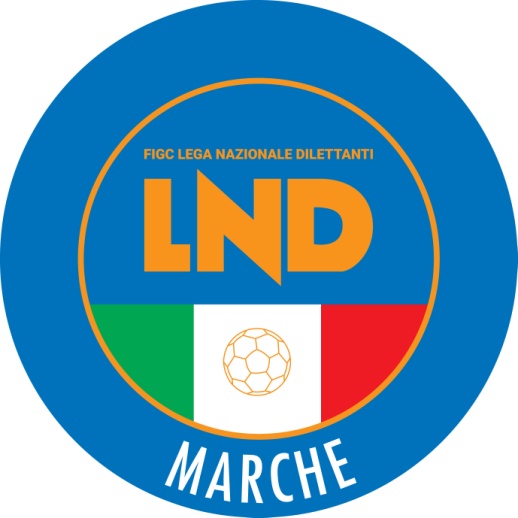 Federazione Italiana Giuoco CalcioLega Nazionale DilettantiCOMITATO REGIONALE MARCHEVia Schiavoni, snc - 60131 ANCONACENTRALINO: 071 285601 - FAX: 071 28560403sito internet: www.figcmarche.it                          e-mail: crlnd.marche01@figc.itpec: marche@pec.figcmarche.itNR.COGNOMENOMENASCITASOCIETA’1ARSENIMARCO16/04/2009FERMIGANO CALCIO2BACCHIELLIALESSANDRO05/12/2009NFT URBINO3BALLARININICOLA11/02/2009GABICCE GRADARA4BARTOLUCCIPIETRO05/03/2009REAL METAURO5BELLUCCI SIMONE25/07/2009K SPORT MONTECCHIO6BERTININICOLAS09/03/2009ACCADEMIA GRANTA L.E.7BETTICRISTIAN23/07/2009GALLO VALFOGLIA8BIAGIONILUDOVICO12/05/2009CSI DELFINO FANO9BORGOGELLIMATTIA18/09/2009REAL METAURO 10BRUNOMATTIA04/01/2009GIOVANE SANTORSO11BRUSCAGLIAMARCO05/05/2009VADESE CALCIO12BRUZZESIFILIPPO24/06/2009VILLA SAN MARTINO13CAPPELLINISAMUELE31/05/2009GALLO VALFOGLIA14CASABLANCA MATTIA18/09/2009NFT URBINO15CERBINIETTORE01/12/2009USAV PISAURUM16COLELLAANTONINO30/10/2009PERGOLESE17DROGHINIEDOARDO22/06/2009PERGOLESE18FABRUCCIENEA20/03/2009GALLO VALFOGLIA19FASOLIALESSANDRO30/07/2009CSI DELFINO FANO20FERRETTITOMMASO28/08/2009CSI DELFINO FANO21FOSCARANIERO12/02/2009GABICCE GRADARA22FULVI UGOLINIALESSANDRO14/06/2009ACCADEMIA GRANATA L.E.23GALLIENRICO12/05/2009ARZILLA CALCIO24GIULIANITOMMASO19/12/2009USAV PISAURUM25LUCHETTI MATTIA18/0/2009VILLA SAN MARTINO26MAIDANI ROMEO02/08/2009URBANIA CALCIO27MARIEDOARDO24/04/2009NFT URBINO28MARSILIJONATAN09/06/2009URBANIA CALCIO29MORETTIGIANMARCO18/02/2009VILLA SAN MARTINO30MOSCIATTIELIA15/06/2009ARZILLA CALCIO31MURRIZIIVAN10/03/2009K SPORT MONTECCHIO32PAOLONIEDOARDO12/05/2009POL CAGLI SPORT ASSOCIATI33PENSALFINIGIACOMO29/09/2009K SPORT MONTECCHIO34PERACCHIAGREGORIO28/06/2009URBANIA CALCIO35PETRUZZI DANIELE05/08/2009VILLA SAN MARTINO36RICCIFILIPPO05/01/2009PERGOLESE37RUGGERIASCANIO27/01/2009URBANIA CALCIO38TITOLEONARDO18/01/2009CSI DELFINO FANO39TORINOSIMONE17/11/2009CSI DELFINO FANO40UGOLINI MATTIA11/08/2009FERMIGNANO CALCIO41VENTURILUCA29/04/2009GIOVANE SANTORSO42VICHIALESSANDRO2//11/2009GIOVANE SANTORSONRCOGNOMENOMENASCITASOCIETA’1ADAMO CHRISTIAN20/06/2009OSIMOSTAZIONE C.D.2AMICITOMMASO05/01/2009PALOMBINA VECCHIA3BELLESIALESSANDRO18/12/2009SS MACERATESE 19224BISLANIFRANCESCO12/01/2009U.S. RECANATESE5BOTTONI TOMMASO07/11/2009CASTELFIDARDO6CAPORALONIMARCO13/03/2009NUOVA FOLGORE7CARANCINISIMONE14/02/2009FILOTTRANESE8CASAGRANDELORENZO08/06/2009BIAGIO NAZZARO9CICCONETTIPAOLO09/02/2009U.S. TOLENTINO 191910CONESTA’DAVIDE05/01/2009ACADEMY CIVITANOVESE 11CUCCOELIA09/01/2009ACADEMY CIVITANOVESE12DI GIAMBERARDINODIEGO21/03/2009SANTA MARIA APPARENTE13DI SILVESTREPAOLO MARIA12/10/2009CASTELFIDARDO14DIAMANTIFILIPPO22/06/2009CORRIDONIA15GALASSITOMMASO18/02/2009VILLA MUSONE16GALEAZZIVALENTINO27/10/2009BIAGIO NAZZATO17GIRONELLAMATTIA01/04/2009CORRIDONIA18LEOMARIO27/02/2009CANDIA BARACCOLA ASPIO19LORENZIFABIO10/04/2009U.S. TOLENTINO 191920MACRINAMATTEO17/03/2009GIOVANE ANCONA CALCIO21MALAVENDANICOLA23/09/2009NUOVA FOLGORE22MALIZIAVITTORIO13/02/2009UNION PICENA23MERCURILEONARDO13/02/2009VALDICHIENTI PONTE24MIMOTTIFILIPPO29/03/2009BIAGIO NAZZARO25ORTENZIDANIELE28/12/2009SANTA MARA APPARENTE26PIANELLAGREGORIO14/11/2009GIOVANE ANCONA27PIERLUIGINICHOLAS26/03/2009VALDICHIENTI PONTE28POLENTAPIETRO06/07/2009OSIMANA29RAFFAELLIGIOVANNI12/01/2009SS. MACERATESE 192230ROCCHETTIGIULIO08/04/2009TREIESE31ROCCHETTIMATTEO06/04/2009ROBUR 1\90532SANDRONIFILIPPO27/06/2009GLD DORICA AN.UR.31SBARBATILORENZO09/11/2009MONTEMILONE POLLENZA34SEQUENZA LUCA29/04/2009VILLA MUSONE35SILEONI ALESSANDRO25/02/2009SS. MACERATESE 192236SPARVOLIRICCARDO28/06/2009SETTEMEPDA37STACCHIOTTIDIEGO27/12/2009CASTELFRETTESELUCARINI MARCO(LMV URBINO CALCIO) SANTINI MARCO(MARINA CALCIO) MENGHINI PAOLO(MONTEFANO CALCIO A R.L.) BOLZAN RUBEN DARIO(VALDICHIENTI PONTE) BERTEA AGUSTIN ALEJAND(SAN MARCO SERVIGLIANO) MINERVA RICCARDO(JESINA CALCIO SRL) DALLA BONA DANIELE(LMV URBINO CALCIO) VINACRI FILIPPO(MARINA CALCIO) BELKAID YASSINE(ATLETICO GALLO) MAGNANELLI LUCA(ATLETICO GALLO) GIOVANNINI LUCA(JESINA CALCIO SRL) DE ANGELIS LUCA(LMV URBINO CALCIO) CANULLI LUCA(MARINA CALCIO) SORCI JACOPO(ATLETICO AZZURRA COLLI) DOMINICI GIOVANNI(ATLETICO GALLO) MURATORI MANUEL(ATLETICO GALLO) GAIA GIANFILIPPO(BIAGIO NAZZARO) GIOVAGNOLI MATTIA(BIAGIO NAZZARO) MARINI NICOLA(BIAGIO NAZZARO) PACCAMICCIO LORENZO(BIAGIO NAZZARO) LOBERTI ALESSANDRO(MARINA CALCIO) ALLA ERNEST(MONTEFANO CALCIO A R.L.) DE LUCA GIOVANNI(MONTEFANO CALCIO A R.L.) GUZZINI VITTORIO(MONTEFANO CALCIO A R.L.) FRATERNALI LUCA(URBANIA CALCIO) CONTI MASSIMO(FORSEMPRONESE 1949 SD.ARL) ALFONSI SAMUEL(ATLETICO AZZURRA COLLI) PALMUCCI MATTEO(MONTEFANO CALCIO A R.L.) TAMAGNINI PIERO(LMV URBINO CALCIO) ROCCHI MARCO(MONTEFANO CALCIO A R.L.) ZANNINI DIEGO(MONTEFANO CALCIO A R.L.) SOSI MAURO(ATLETICO AZZURRA COLLI) BARATTINI GIOVANNI(FORSEMPRONESE 1949 SD.ARL) PANDOLFI LEONARDO(FORSEMPRONESE 1949 SD.ARL) FUGLINI DANIELE(GROTTAMMARE C. 1899 ARL) JALLOW ANSUMANA(GROTTAMMARE C. 1899 ARL) MEDORI ALESSANDRO(SAN MARCO SERVIGLIANO) BORGESE ALESSANDRO(VALDICHIENTI PONTE) DEL BRUTTO SIMONE(VALDICHIENTI PONTE) INGREDDA FRANCESCO(ATLETICO AZZURRA COLLI) FABBRI FRANCESCO(ATLETICO GALLO) ROVINELLI ENRICO(FORSEMPRONESE 1949 SD.ARL) GIGLI LORENZO(MONTEFANO CALCIO A R.L.) COLTORTI LORENZO(SAN MARCO SERVIGLIANO) COLARIETI LORENZO(URBANIA CALCIO) MALLOZZI FRANCESCO(VALDICHIENTI PONTE) SquadraPTGVNPGFGSDRPESSDARL F.C. VIGOR SENIGALLIA401811703516190F.C. FORSEMPRONESE 1949 SD.ARL3218882201280S.S.D. JESINA CALCIO SRL29187833019110A.S.D. ATLETICO AZZURRA COLLI2918855241680A.S.D. VALDICHIENTI PONTE2618756211650SSDARL CALCIO ATLETICO ASCOLI2517674211560SSDRL SANGIUSTESE M.G.25167451718-10SSDARL MARINA CALCIO2418666201820A.S.D. URBANIA CALCIO24185941315-20A.S.D. ATLETICO GALLO221841042325-20A.S.D. LMV URBINO CALCIO2118639181800S.S.D. MONTEFANO CALCIO A R.L.21185671719-20A.S.D. FABRIANO CERRETO21185671523-80SSDARL BIAGIO NAZZARO20185581827-90SSDARL ATL. CALCIO P.S. ELPIDIO19174761519-40S.S.D. GROTTAMMARE C. 1899 ARL14182881323-100SSDARL SAN MARCO SERVIGLIANO8182214829-210CARASSAI ROSSANO(MONTECOSARO) RAMACCIONI EFREM(CLUENTINA CALCIO) PAZZARELLI MASSIMILIANO(CALCIO CORRIDONIA) CIATTAGLIA LORENZO(ILARIO LORENZINI) CANESIN PIETRO(CLUENTINA CALCIO) MENGHINI MARCO(CLUENTINA CALCIO) PATARCHI ANDREA(FERMIGNANESE) SCALELLA FEDERICO(LORETO A.D.) IONNI ETTORE(CASTIGNANO A.S.D.) IZZO DAVIDE(FERMIGNANESE) BRUGIAPAGLIA CLAUDIO(LORETO A.D.) TESTONI LORENZO(OSIMOSTAZIONE C.D.) MASCAMBRUNI LUCA(PORTUALI CALCIO ANCONA) PAOLI THOMAS(VILLA S.MARTINO) CORDELLA GIOVANNI(ATLETICO MONDOLFOMAROTTA) FRATERNALI ALESSANDRO(ATLETICO MONDOLFOMAROTTA) SALVATI MATTEO(AURORA TREIA) LUZI ALESSANDRO(CASTIGNANO A.S.D.) POCOMENTE GENNARO(CENTOBUCHI 1972 MP) SOPRANZETTI MATTEO(CLUENTINA CALCIO) MANNOZZI PAOLO(FUTURA 96) RUGGERI FEDERICO(MONTECOSARO) ULIVELLO MATTEO(MONTECOSARO) BUONAVENTURA ALEX(OSIMANA) GYABAA DOUGLAS KWAME(OSIMOSTAZIONE C.D.) MEZZANOTTE GIANLUCA(PASSATEMPESE) DI CARLO JONATHAN(VILLA S.MARTINO) GASPARINI DAVIDE(PORTUALI CALCIO ANCONA) MARZANO BIAGIO(ATLETICO MONDOLFOMAROTTA) FORTUNATI ALESSANDRO(CASTIGNANO A.S.D.) TONUCCI MANUEL(K SPORT MONTECCHIO) MAURO CRISTIANO(PALMENSE SSDARL) PICCIOLA ANTONIO(ATLETICO CENTOBUCHI) VICOMANDI LORENZO(AURORA TREIA) CANALI MICHAEL(CENTOBUCHI 1972 MP) GREGORINI SIMONE(ILARIO LORENZINI) ROSSINI DIEGO(ILARIO LORENZINI) FERRI MATTIA(MONTECOSARO) NAZZICONI MATTEO(MONTERUBBIANESE) FATTORI NICOLO(MONTICELLI CALCIO S.R.L.) MARCONI MICHELE(VIGOR CASTELFIDARDO-O ASD) MARINI ERIK MARCO(ATLETICO MONDOLFOMAROTTA) KHEDER OMAR(AURORA TREIA) TAGLIONI MICHAEL(CALCIO CORRIDONIA) CIUFOLI MICHELE(CANTIANO CALCIO) SANAME GONZALEZ EDDY LUIS(CENTOBUCHI 1972 MP) CARDINALI NICOLA(ILARIO LORENZINI) ZIGROSSI VALERIO(ILARIO LORENZINI) PANTANETTI STEFANO(MONTECOSARO) GIBELLIERI ANDREA(MONTICELLI CALCIO S.R.L.) CAVEZZI STEFANO(OSIMANA) MERCANTI FILIPPO(OSIMANA) MOSSOTTI PIETRO(PORTUALI CALCIO ANCONA) ALTOBELLO FRANCESCO(TRODICA) CUCCU RICCARDO(TRODICA) EMILIOZZI MATTIA(CALCIO CORRIDONIA) SALCICCIA ALESSANDRO(CANTIANO CALCIO) MASCITTI DYLAN(CASTIGNANO A.S.D.) LABANCA GONZALO HERNAN(CENTOBUCHI 1972 MP) BIANCHINI SIMONE(FUTURA 96) DOMINICI EUGENIO(K SPORT MONTECCHIO) CARILLO MANUEL(PALMENSE SSDARL) PIERONI NICOLA(PASSATEMPESE) SASSAROLI MATTIA(PORTUALI CALCIO ANCONA) ROMBINI FEDERICO(VIGOR CASTELFIDARDO-O ASD) UNGUREANU CONSTANTIN(VILLA S.MARTINO) VIRGILI LUCA(VILLA S.MARTINO) FABBRETTI ANDREA(MOIE VALLESINA A.S.D.) TOPA FEDERICO(MOIE VALLESINA A.S.D.) TOPA FEDERICO(MOIE VALLESINA A.S.D.) ROBERTO DANILO GIOVANNI(OLIMPIA) ALESSANDRONI DAVIDE(CIVITANOVESE CALCIO) DI ADDARIO FEDERICO(GABICCE GRADARA) RUGGERI FEDERICO(CIVITANOVESE CALCIO) ROSSINI MATTEO(FILOTTRANESE A.S.D.) CARBONI RUBEN(FILOTTRANESE A.S.D.) GRANDICELLI LUCA(GABICCE GRADARA) BOROCCI MATTEO(MOIE VALLESINA A.S.D.) MONTANARI RODOLFO(OLIMPIA) PASSERI ALESSIO(SASSOFERRATO GENGA) VISCIANO IVAN(CIVITANOVESE CALCIO) GRECO SEBASTIAN GABRI(POTENZA PICENA) BONVINI ALBERTO(OLIMPIA) PERRELLA ANTONIO(POTENZA PICENA) WAHI YAYA JUNIOR(POTENZA PICENA) MAGNANI FILIPPO(VALFOGLIA) STRAPPINI ANDREA(FILOTTRANESE A.S.D.) TOGNI ALESSANDRO(MOIE VALLESINA A.S.D.) GIUNCHETTI LUIGI(VALFOGLIA) PEDINI PIETRO(VALFOGLIA) TANONI TOMMASO(CHIESANUOVA A.S.D.) ROSSI TOMMASO(OLIMPIA) DI LERNIA NICOLAS(PORTORECANATI A.S.D.) FERRO COSTANTINO(PORTORECANATI A.S.D.) BONIFAZI ALESSIO(CHIESANUOVA A.S.D.) MARINI RICCARDO(CIVITANOVESE CALCIO) CASEIRO LESIEUR ANDRES JAVIER(SASSOFERRATO GENGA) SquadraPTGVNPGFGSDRPEU.S.D. OSIMANA40171241309210VIGOR CASTELFIDARDO-O ASD31179442616100A.S.D. PORTUALI CALCIO ANCONA3017863261790U.S. FERMIGNANESE3017863231760A.S.D. VILLA S.MARTINO2917854241590A.S.D. K SPORT MONTECCHIO2717764201280A.S.D. ILARIO LORENZINI2617755181800A.S.D. VALFOGLIA2517746181800A.S.D. PASSATEMPESE25177461921-20U.S. OLIMPIA2417593191450SSDARL OSIMOSTAZIONE C.D.24177371620-40A.S.D. GABICCE GRADARA2317656272160A.S.D. ATLETICO MONDOLFOMAROTTA2317656222020U.S. FILOTTRANESE A.S.D.19174761924-50MOIE VALLESINA A.S.D.16173771617-10A.S.D. SASSOFERRATO GENGA101724111528-130C.S. LORETO A.D.71707101429-150U.S.D. CANTIANO CALCIO3170314440-360SquadraPTGVNPGFGSDRPEF.C. CHIESANUOVA A.S.D.361711333211210A.S.D. MONTURANO CAMPIGLIONE341610422515100A.P. AURORA TREIA33179623013170A.C.D. S.S. MACERATESE 192230168622413110SSDARL CIVITANOVESE CALCIO30178632514110U.S.D. MONTERUBBIANESE3017863261790A.S.D. FUTURA 9629178543219130A.S.D. POTENZA PICENA2417665201910S.S.D. MONTICELLI CALCIO S.R.L.24177372127-60A.S.D. CALCIO CORRIDONIA23176561621-50U.S. TRODICA2217575251870A.S.D. ATLETICO CENTOBUCHI2017557231760G.S. PALMENSE SSDARL1717458202000CLUENTINA CALCIO171752101322-90POL. CASTIGNANO A.S.D.131734101637-210A.S.D. MONTECOSARO111725101230-180S.S. PORTORECANATI A.S.D.101724111533-180A.S.D. CENTOBUCHI 1972 MP9171610736-290FONTANA ALESSANDRO(LAURENTINA) SIMONETTI GIANLUCA(OFFIDA A.S.D.) DOMINICI MATTEO(POL. LUNANO) CARLETTI LUCA(VISMARA 2008) GUIDI DIEGO(MONTEMARCIANO) PEDINI FABRIZIO(CAGLIESE CALCIO) BRACONI GIACOMO(LABOR 1950) COPPA MATTEO(MONSERRA CALCIO) BEZZICHERI FRANCESCO(MURAGLIA S.S.D. A R.L.) PENTUCCI ANDREA(PESARO CALCIO) AGOSTINELLI DANIELE(VILLA MUSONE) CETERA ANGELO(SANGIORGESE 1922) BERTUCCIOLI STEFANO(ATHLETICO TAVULLIA) ELEUTERI CLAUDIO(ELFA TOLENTINO) CARLETTI CESARE(LE TORRI CASTELPLANIO) MORGANTI STEFANO(SANTA MARIA TRUENTINA CDL) MENEGHINI LORENZO(MURAGLIA S.S.D. A R.L.) MARCACCIO MATTEO(CUPRENSE 1933) CALABRESI DOMENICO(POL. LUNANO) SACCHI ADRIANO(POL. LUNANO) DI MODICA ALESSANDRO(CAMERINO CALCIO) REMIA MATTIA(MONTOTTONE GROTTESE ASD) BARZOTTI MATTEO(FERMIGNANO CALCIO) PASCUCCI GIANLUIGI(MONTEMARCIANO) GIULIANI ENRICO(NUOVA REAL METAURO) BARTOLUCCI IVAN(S.CLAUDIO) RICCI EROS(SANGIORGESE 1922) INTILI ALAIN(AVIS MONTECALVO) PANCALDI ANDREA(BORGO MINONNA) VITTORINI DANNY(ELFA TOLENTINO) LEDESMA CAPINOA JOSHUA CRISTOPH(FALCONARESE 1919) MAIANI CRISTIANO(MONSERRA CALCIO) DIONIGI MARCO(MURAGLIA S.S.D. A R.L.) GENTILI LUCA(NUOVA REAL METAURO) D ANGELO ANDREA(OFFIDA A.S.D.) LUCHETTI MATTEO(S.ORSO 1980) SOW DOUDOU(SAMPAOLESE CALCIO) POLINI SIMONE(SANGIORGESE 1922) COPPINI AUGUSTO(VILLA MUSONE) GAGLIARDINI NICOLA(APPIGNANESE) CANCRE GIACOMO(ATHLETICO TAVULLIA) LOBATI PIETRO(AVIS MONTECALVO) CORAZZI GIOVANNI(CAGLIESE CALCIO) DI FRANCESCO ALEX(CASETTE VERDINI) RICCI ALESSIO(CUPRENSE 1933) ZAHRAOVI NABIL(CUPRENSE 1933) ROSSINI MICHELE(ELFA TOLENTINO) SBAFFONE FABIO(ELPIDIENSE CASCINARE) PIERLEONI NICOLA(LE TORRI CASTELPLANIO) CIASULLO ISAIA(MERCATELLESE) BELLONI ALESSANDRO(MONTEMARCIANO) PASINI FILIPPO(MURAGLIA S.S.D. A R.L.) ACCIARRI DAVIDE(OFFIDA A.S.D.) GIULIANI LORENZO(PIANE MG) GIANOTTI LUCA(POL. LUNANO) FUNARI DAVIDE(RAPAGNANO) SCARPONI LUCA(S.CLAUDIO) POLVERARI FABIO(S.COSTANZO) MANONI NICOLA(SAN BIAGIO) PANICONI ANGELO(SANGIORGESE 1922) NICOLOSI PAOLO(SANTA MARIA TRUENTINA CDL) PIERSANTI WALTER(STAFFOLO) BORGOGNONI NICOLA(TAVERNELLE) TALEVI GUIDO(TAVERNELLE) ROSETTI MICHAEL(VADESE CALCIO) ABBONDANZIERI ANDREA(VISMARA 2008) COSTARELLI MICHELE(CUPRAMONTANA G.IPPOLITI) MARCHIONNI GIANMARCO(FERMIGNANO CALCIO) AMANTINI ELIA(MERCATELLESE) REBISCINI DAVIDE(CAGLIESE CALCIO) DOZIO CRISTIAN(CUPRENSE 1933) PROSPERI WESLEY(FALCONARESE 1919) FONTANA FEDERICO(LAURENTINA) ATTORRESI LORENZO(NUOVA REAL METAURO) FUNARI STEFANO(ORSINI MONTICELLI CALCIO) UGUCCIONI MATTEO(S.VENERANDA) CORRADINI ALESSIO(SANGIORGESE 1922) ZAARAOUI NIZAR(VADESE CALCIO) DI MUCCIO ILARIO(AUDAX CALCIO PIOBBICO) MOUNSIF SAMIR(AUDAX CALCIO PIOBBICO) STEFANI ALESSANDRO(AUDAX CALCIO PIOBBICO) MORESCHI GIANMARCO(BORGO MINONNA) PISTELLI PIER PAOLO(BORGO MINONNA) CESARI LEALE GIOVANNI(CAMERINO CALCIO) MONTECCHIA MARCO(CAMERINO CALCIO) MANCINI MICHELE(CUPRAMONTANA G.IPPOLITI) CLEMENZ ALEXIS ALBERTO(ELPIDIENSE CASCINARE) BARCA NICOLA(FERMIGNANO CALCIO) CIARLONI PAOLO(LAURENTINA) FIORETTI EDOARDO(LE TORRI CASTELPLANIO) SANSUINI JOELE(MERCATELLESE) CANDELARESI RICCARDO(MONTEMARCIANO) BREGU ANDI(MURAGLIA S.S.D. A R.L.) CINESI ELIA(ORSINI MONTICELLI CALCIO) BAFFIONI MICHELE(OSTERIA NUOVA) BARBIERI LUCA(PESARO CALCIO) MONTAGNA VINCENZO(PESARO CALCIO) MANENTI ALESSANDRO(POL. LUNANO) ZATAR AYOUB(POL. LUNANO) VAGNARELLI ANDREA(POLISPORTIVA COSSINEA) SAURRO ANTONIO(S.ORSO 1980) COMPAGNUCCI LEONARDO(APPIGNANESE) GUERRERO CAMPOS LUIS EDGAR(APPIGNANESE) VALENTI GIANLUCA(AUDAX CALCIO PIOBBICO) BRUNELLI PRIMO(CAGLIESE CALCIO) PIERPAOLI RICCARDO(CAGLIESE CALCIO) BETA ALEKS(CASTELFRETTESE A.S.D.) FIORDELMONDO ROBERTO(CASTELLEONESE) GALLI MATTEO(CASTELLEONESE) TURCHI LUCA(CASTELLEONESE) PIGLIAPOCO MIRKO(CUPRAMONTANA G.IPPOLITI) MARCANTONI RICCARDO(ELPIDIENSE CASCINARE) ANTONUCCI LORENZO(FALCONARESE 1919) CHIARIOTTI RICCARDO(LABOR 1950) ROSSI NICOLA(MERCATELLESE) PUERINI NICOLA(MONSERRA CALCIO) MARCOLINI GIOVANNI MARIA(MURAGLIA S.S.D. A R.L.) ROSSINI LUCA VALERIO(MURAGLIA S.S.D. A R.L.) PERONI GIULIO(OFFIDA A.S.D.) PALATRONI MATTIA(ORSINI MONTICELLI CALCIO) ORTENZI ANDREA(S.CLAUDIO) ORDONSELLI TOMMASO(S.COSTANZO) BARO LEONARDO(SAN BIAGIO) BORBOTTI STEFANO(SAN BIAGIO) DE CAROLIS SIMONE(SANGIORGESE 1922) GAGLIARDI MARCO(SANTA MARIA TRUENTINA CDL) FRATERNALI LORENZO(VADESE CALCIO) LORENZETTI NICCOLO(VILLA MUSONE) OTTAVIANI DOMENICO(AUDAX CALCIO PIOBBICO) ALBERTINI NICHOLAS(AVIS MONTECALVO) CIAMAGLIA DANIELE(AVIS MONTECALVO) PALESTINI LUIGI(AZZURRA MARINER) COTTINI FRANCESCO(CAMERINO CALCIO) TACCONI MORENO(CASETTE VERDINI) CIALINI DAVIDE(CASTEL DI LAMA) PIZZO BIAGIO(ELFA TOLENTINO) ALFANO JULIAN VALENTIN(ELPIDIENSE CASCINARE) BELFIORE CRISTIANO(LABOR 1950) ORCIANI MATTIA(LE TORRI CASTELPLANIO) TUNNERA MICHELE(MONTEMARCIANO) CORRADINI MICHELE(MONTOTTONE GROTTESE ASD) MAZZA GIAMMARCO(MURAGLIA S.S.D. A R.L.) NESI ANDREA(OSTERIA NUOVA) BAFFIONI MARCO(PESARO CALCIO) GUALANDI GIACOMO(PESARO CALCIO) FERRETTI PAOLO(PIANE MG) MONINI ANDREA(PIANE MG) MORONI JONATHAN(PIANE MG) POLOZZI CRISTIAN(RAPAGNANO) DI GIACOMI GIANLUCA(S.CLAUDIO) GABBIANELLI MICHELE(S.ORSO 1980) DI NOTO SIMONE(S.VENERANDA) ANDRUETTO BLAS JOSE(SANGIORGESE 1922) ROMAGNA LORENZO(SANTA MARIA TRUENTINA CDL) BURESTA CARLO(TAVERNELLE) FURLANI IACOPO(TAVERNELLE) LEPRI MATTEO(VISMARA 2008) VENDEMIATI TOMMASO(CALDAROLA G.N.C.) FILACARO NICOLA(URBIS SALVIA A.S.D.) IACOPINI LUCA(CALDAROLA G.N.C.) CIAMARRA MARCO(CSKA AMATORI CORRIDONIA) MARCANTONI LUDOVICO(MONTEMILONE POLLENZA) DANCHIVSKYY PAVLO(URBIS SALVIA A.S.D.) DI GIOIA GIUSEPPE(CALDAROLA G.N.C.) BALDONI MATTEO(COLLE 2006) COMPAGNUCCI EMANUELE(CSKA AMATORI CORRIDONIA) SPACCESI ANDREA(CSKA AMATORI CORRIDONIA) SquadraPTGVNPGFGSDRPEA.S.D. CAGLIESE CALCIO29158522616100POL. S.VENERANDA2715762191630A.S.D. AUDAX CALCIO PIOBBICO2615825191720A.S.D. POL. LUNANO2515672201370A.S.D. S.ORSO 19802415663207130A.S.D. NUOVA REAL METAURO2215645161420A.S.D. AVIS MONTECALVO2115636181620POL. ATHLETICO TAVULLIA2015555151500A.S.D. FERMIGNANO CALCIO19155462027-70A.S.D. OSTERIA NUOVA1715456161600U.S. TAVERNELLE17153841619-30A.S.D. VADESE CALCIO17154561423-90G.S. MURAGLIA S.S.D. A R.L.15154381623-70POL.D. VISMARA 200813152761920-10U.S. MERCATELLESE13152762025-50A.S.D. PESARO CALCIO13152761421-70SquadraPTGVNPGFGSDRPEU.S. MONSERRA CALCIO30158613114170U.S. CASTELFRETTESE A.S.D.3015933201460U.S. S.COSTANZO28157712111100A.S.D. CASTELBELLINO CALCIO2315654121110S.S.D. STAFFOLO2115564202000S.S. SAMPAOLESE CALCIO2115564151500A.P.D. COLLE 20062115564282800U.S. MONTEMARCIANO2015636161601A.S.D. FALCONARESE 19191915474131300A.S.D. BORGO MINONNA19155461620-40A.S.D. CASTELLEONESE16153751417-30U.S. LAURENTINA16154471417-30A.S.D. LABOR 195016153751518-30S.S.D. CHIARAVALLE13152761619-30A.S.D. CUPRAMONTANA G.IPPOLITI12152671625-90A.S.D. LE TORRI CASTELPLANIO9151681019-90SquadraPTGVNPGFGSDRPES.S. MATELICA CALCIO 1921 ASD341510413412220G.S. ELFA TOLENTINO341511132712150U.S. APPIGNANESE29159242515100A.S.D. MONTEMILONE POLLENZA25155100219120A.S.D. CALDAROLA G.N.C.2515744232210A.S.D. CASETTE VERDINI2415735191630S.S. SETTEMPEDA A.S.D.2215645171340A.S.D. CAMERINO CALCIO19155461214-20URBIS SALVIA A.S.D.19155461621-50A.S.D. ELPIDIENSE CASCINARE1815465151500S.S. MANCINI RUGGERO16144461822-40A.S.D. S.CLAUDIO14154291320-70A.S.D. CSKA AMATORI CORRIDONIA14154291522-70A.S.D. FOLGORE CASTELRAIMONDO13143471520-50C.S. VILLA MUSONE12153391735-180A.S.D. SAN BIAGIO91523101433-190SquadraPTGVNPGFGSDRPEA.S.D. CASTEL DI LAMA361511312910190A.S.D. ORSINI MONTICELLI CALCIO29158523217150A.S.D. AZZURRA MARINER29159242816120A.S.D. PIANE MG2915852201190MONTOTTONE GROTTESE ASD2815915261880A.C. RAPAGNANO2815771181260A.S.D. CUPRENSE 19332815843221660SSDARL SANGIORGESE 19222215573111100F.C. MONTALTO2114563241590A.S.D. SANTA MARIA TRUENTINA CDL1815537232210A.F.C. FERMO SSD ARL16144461521-60A.S.D. REAL EAGLES VIRTUS PAGLIA11152581428-140A.S.D. POLISPORTIVA COSSINEA81522111531-160U.S. PINTURETTA FALCOR81522111733-160A.S.D. U.S.G.GROTTAZZOLINA MSPM81522111531-160S.P. OFFIDA A.S.D.81522111128-170MARCONI EDOARDO(MONTEGRANARO CALCIO) BARBACCIA FRANCESCO(C.S.I.RECANATI) CALAMANTE LUCA(C.S.I.RECANATI) PICCININI LEONARDO(C.S.I.RECANATI) ROSSI MIRCO(POLE CALCIO) PANTALEONI FEDERICO(FRONTONESE) LUGLIO MAURIZIO(POLE CALCIO) VAGNINI FABIO(ARZILLA) DEL NOVANTA MAURO(BORGHETTO) OLIVIERI GIORGIO(S.CECILIA URBANIA) CECCAROLI MARCO(SCHIETI) GALOSI NAZZARIO(PETRITOLI 1960) GALOSI NAZZARIO(PETRITOLI 1960) ROSATI MARCO(ATLETICO CONERO) VITALI ALESSANDRO(PETRITOLI 1960) FIORAVANTI LUCIO(PRO CALCIO ASCOLI) FABIANI MASSIMO(SEFRENSE) PERONI NAZZARENO(CORVA CALCIO 2008) SPADONI MICHELE(PIANDIROSE) CORPETTI OMAR(TELUSIANO CALCIO A.S.D.) GUIDI RICCARDO(FALCO ACQUALAGNA) GUDENZONI MASSIMILIANO(GRADARA CALCIO) CANNELLINI ADRIANO(PICENO UNITED MMX A R.L.) MANNELLI JACOPO(ARGIGNANO) RAFFAELI MARCO(TELUSIANO CALCIO A.S.D.) CHIARABINI TIZIANO(MONTE CERIGNONE VALCONCA) SCARPA FRANCESCO(CANDIA BARACCOLA ASPIO) LUMBRICI LUCA(JUNIOR CENTRO CITTA) MOGETTA MIRCO(POLLENZA) LA GRASSA ANTHONY(A.V.I.S. RIPATRANSONE) ACCIARRESI LUCA(ABBADIENSE) BURESTA DANIELE(ABBADIENSE) CAIMMI FRANCESCO(ANKON DORICA) APPIGNANESI RICCARDO(BORGO MOGLIANO MADAL FC) ROSSINI THOMAS(CANDIA BARACCOLA ASPIO) DOCI LORENZO(CORVA CALCIO 2008) FERRETTI ROBERTO(MALTIGNANO CALCIO) RAFFAELI SIMONE(MONTEFIORE) MOHAMMED IBRAHIM(MORROVALLE) GRAMACCIONI FRANCESCO(POLE CALCIO) EVERARD WELDON TOMMASO(PRO CALCIO ASCOLI) RONCONI ANDREA(REAL CUPRENSE) PREMI GIACOMO(SCHIETI) CLEMENTI GIANLUCA(VARANO A.S.D.) VANNICOLA DYLAN(ACQUAVIVA CALCIO) ZANAPA ANTONIO(ACQUAVIVA CALCIO) SOWEIMO OLUWASEGUN MICH(ANKON DORICA) LINFI ALBERTO(ARZILLA) CASTELLI VINCENZO(AUDAX PAGLIARE) LAPI LUCA(AVIS SASSOCORVARO) BOLLETTINI BERNARDINO(BORGO ROSSELLI A.S.D.) NEPI MATTIA(BORGO ROSSELLI A.S.D.) LAURENZI SIMONE(CAMERATESE A.S.D.) UGOLINI GIANLUCA(CASININA CALCIO) TARQUINI MIRCO(CASTORANESE) MALACCARI MARCO(CITTA DI CIVITANOVA) MERLINI PAOLO(FC TORRIONE CALCIO 1919) GIACOMELLI RICCARDO(ISOLA DI FANO) SCARCELLA MICHELE(JUNIOR CENTRO CITTA) PELLICCIONI ALESSANDRO(JUVENTUS CLUB TOLENTINO) CAMAIONI VALERIO(MALTIGNANO CALCIO) D ANGELO EMANUELE(MALTIGNANO CALCIO) LIBERATI FRANCESCO(MONTEPRANDONE) MANCINI MARCO(PORTO POTENZA CALCIO) EZ ZAARI SAID(REAL MOLINO) PRISACARU VASILE(S.CECILIA URBANIA) SEGOVIA FELIPE ANDRES(SAN GINESIO CALCIO) ROSSI MARCO(SAN MARCO PETRIOLO) FABRIZI LUCA(SERRANA 1933 A.S.D.) BARONELLO SEBASTIANO LUCA(VEREGRA F.C. 2019) ERRAHMOUNI HAMZA(VEREGRA F.C. 2019) ANGELINI ROBERTO(VIGOR FOLIGNANO) BIONDI SIMONE(VIGOR MONTECOSARO CALCIO) GIRI MARCO(VIGOR MONTECOSARO CALCIO) FUNARI FABIO(VIS GUALDO CALCIO) SCAGNETTI DANIELE(VIS GUALDO CALCIO) ROSSI GIACOMO(JUVENTUS CLUB TOLENTINO) MECELLA JURI(ARGIGNANO) ZAZZARINI TOMMASO(ATLETICO CONERO) SEMPLICINI EMANUELE(AUDAX PAGLIARE) UGHI MICHELE(AURORA CALCIO JESI) COLOMBO LORENZO(AVIS ARCEVIA 1964) FRAPISELLI ROBERTO(BELFORTESE R. SALVATORI) CUTINI GIOELE MARIA(C.S.I.DELFINO FANO) PAPARINI MARCO(CASETTE D ETE 1968) TRASATTI ALESSIO(COMUNANZA) ATANASEVSKI ANDREA(CORINALDO CALCIO F.C. ASD) CAMPOLUCCI TOMMASO(CORINALDO CALCIO F.C. ASD) DOMINICI RICCARDO(CORINALDO CALCIO F.C. ASD) ACCIARINI CRISTIAN(CORVA CALCIO 2008) CERRETI NICOLO(CUCCURANO) STERRANTINO SAMUELE(CUCCURANO) KOUASSI KOUASSI FRANK(F.C. PEDASO 1969) CARLONI LUCA(FALCO ACQUALAGNA) CAZZOLA UMBERTO(FALCO ACQUALAGNA) ROSETTI NICOLO(FC TORRIONE CALCIO 1919) CINGOLANI LUCA(FOOTBALL CLUB OSIMO 2011) GRANCI OMAR(FRONTONESE) PIERETTI NICOLA(FRONTONESE) COLI CRISTIAN(GRADARA CALCIO) MONTUORI RUGGIERO(MAGLIANO CALCIO 2013) SBREGA SAMUEL(MAIOR) CARBONI FEDERICO(MONTEFIORE) OSMANI OSMAN(MORROVALLE) AROSTI MARCO(OLIMPIA) LANI ANDREA(OLIMPIA) BIOCCO GIACOMO(OLIMPIA SPINETOLI) KUJABI TAMSIR(PETRITOLI 1960) COCCI DAVIDE(PICENO UNITED MMX A R.L.) CRESCITELLI EUGENIO(POLE CALCIO) COME TOMMASO(POLLENZA) PENNESI DANILO(REAL CUPRENSE) SUBRINI DANIELE(REAL CUPRENSE) RAPARI EROS(REAL MOLINO) SARGONI ALEX(SAN GINESIO CALCIO) CIURLANTI MARCO(SAN MARCO PETRIOLO) FORANI ANDREA(SANTA MARIA APPARENTE) GENTILUCCI FEDERICO(SARNANO) FLAMINI SAMUELE(SEFRENSE) MALTEMPI MICHELE(TORRE SAN MARCO) COSTI MICHAEL(U.MANDOLESI CALCIO) POETA MATTEO(UNITED CIVITANOVA) ANTONIONI ENRICO(USAV PISAURUM) RANALLI MARCO(VEREGRA F.C. 2019) BERNABEI EURO(VIGOR MONTECOSARO CALCIO) MATTEUCCI MARCO(VIS CANAVACCIO 2008) NARDI DYLAN(VIS GUALDO CALCIO) MARCONI MATTEO(BORGO ROSSELLI A.S.D.) ERCOLI NICOLA(ARIES TRODICA 04) BUBBA ANDREA(JUNIORJESINA LIBERTAS ASD) AGOSTINELLI LUCA(MALTIGNANO CALCIO) LOPEDOTE GIANVITO(MONTE SAN PIETRANGELI) SAVINO MASSIMO(S.A. CALCIO CASTELFIDARDO) BORRI ANDREA(VICTORIA BRUGNETTO) ELISEI FRANCESCO(ATLETICO MACERATA) AMADIO LUCA(ATLETICO PORCHIA) CAPITANELLI FRANCESCO(CITTA DI CIVITANOVA) FLOREA CONSTANTIN DANI(CORVA CALCIO 2008) STAFFOLANI LUCA(FOOTBALL CLUB OSIMO 2011) BRUZZESI TOMMASO(JUNIOR CENTRO CITTA) LOSHAJ FATON(LEONESSA MONTORO CALCIO) GIANNUZZI JACOPO(NUOVA SIROLESE) PRINCIPI ENRICO(REAL CAMERANESE) GUIDI DIEGO(SCHIETI) BERNARDINI DAVIDE(VIRIDISSIMA APECCHIO) CASELLI GIULIO(VIRIDISSIMA APECCHIO) FUSACCHIA FEDERICO(VIS CANAVACCIO 2008) RICCIOTTI JACOPO(ANKON DORICA) BIZZARRI LEONARDO(ARGIGNANO) SAGRAMOLA MARCO(ARGIGNANO) ZONGHETTI MICHELE(ARZILLA) TENTELLA DANIELE(ATLETICO MACERATA) D EMILIO STEFANO(ATLETICO RIVER URBINELLI) GIGLI LORENZO(AURORA CALCIO JESI) TOGNI FRANCESCO(AURORA CALCIO JESI) DE RONZI GIUSEPPE(BELFORTESE R. SALVATORI) CESTARELLI BOCCACC MICHELANGELO(BORGO ROSSELLI A.S.D.) DE CAROLIS FEDERICO(BORGO ROSSELLI A.S.D.) FOGLINI GIANLUCA(BORGO ROSSELLI A.S.D.) CERESANI ALESSANDRO(C.S.I.DELFINO FANO) MENCHETTI GIOVANNI(C.S.I.DELFINO FANO) GIULIANI DANIELE(CAMERATESE A.S.D.) CAMPANARI SEBASTIANO(CASETTE D ETE 1968) TAVOLONI FEDERICO(CITTA DI CIVITANOVA) SPECCHIA FILIPPO(CORVA CALCIO 2008) MATTEAGI DAVIDE(CUCCURANO) CENSORI ELIA(FOOTBALL CLUB OSIMO 2011) BRUNDU EDOARDO(FRONTONESE) CONTI DANIELE(FRONTONESE) MASSI MAURO(G.M.D. GROTTAMMARE 89) PAOLETTI AURELIO(G.M.D. GROTTAMMARE 89) ANGELINI LUCA(J.R.V.S. ASCOLI) VENTURA FRANCESCO(J.R.V.S. ASCOLI) VITELLI LUCA(J.R.V.S. ASCOLI) GABUCCI GIOVANNI(JUNIOR CENTRO CITTA) DUCA MICHELE(JUNIORJESINA LIBERTAS ASD) FALCONI DANIELE(JUVENTUS CLUB TOLENTINO) BOVE ALESSANDRO(L.EUROPA LUCIANO BOCCHINI) GHERGO GABRIELE(LEONESSA MONTORO CALCIO) CIMARELLI MATTEO(MAIOLATI UNITED) LUCARELLI ALESSIO(MAIOLATI UNITED) MUSCIANO GIANMARCO(MAIOLATI UNITED) BACCHIOCCHI MATTEO(MAIOR) SHEHAJ KLEVIS(MAIOR) TOMBARI FEDERICO(MAIOR) CINCIRIPINI CRISTIAN(MALTIGNANO CALCIO) SCHIAVI LUCA(MALTIGNANO CALCIO) CINGOLANI EMANUELE(NUOVA SIROLESE) SERAFINI MANUEL(OLIMPIA) ISIDORI LUCA(PENNESE P.S.G.) MUZI MATTIA(PETRITOLI 1960) LITARGIRIO MATTIA(PIANDIROSE) GALLO ANDREA(PIANO SAN LAZZARO) SPACCASASSI LUCA(PICENO UNITED MMX A R.L.) CARNEVALI SAIMON(POLLENZA) PAVONI DIEGO(PRO CALCIO ASCOLI) SATULLI SIMONE(REAL ELPIDIENSE CALCIO) CANUTI ALESSANDRO(REAL MOLINO) DIVISI FEDERICO(RECREATIVO P.S.E.) PANICCIA DENNY(RIPE SAN GINESIO A.S.D.) MORRESI MIRCO(SANTA MARIA APPARENTE) ECLIZIETTA FRANCESCO(SARNANO) BIORDI MASSIMILIANO(SEFRENSE) PISTOLA NICO(SEFRENSE) FACCENDA ANDREA(SERRANA 1933 A.S.D.) LUZIETTI ALEX(TORRE SAN MARCO) PIERANGELI RICCARDO(TREIESE) PALANGA EMANUELE(UNITED CIVITANOVA) SORICHETTI MASSIMO(UNITED CIVITANOVA) MOSCA ALESSANDRO(USAV PISAURUM) PENSERINI LUCA(VALFOGLIA TAVOLETO) CAMELI MATTEO(VALTESINO A.S.D.) D ANGELO FABIO(VALTESINO A.S.D.) SGARIGLIA ALESSANDRO(VALTESINO A.S.D.) MARGHERITA ALESSANDRO(VIGOR MACERATA) GAROFALO GIOVANNI(VIGOR MONTECOSARO CALCIO) BACCHIANI ANDREA(VILLA CECCOLINI CALCIO) MORBIDELLI JONATHAN(VIS GUALDO CALCIO) NESPECA STEFANO(A.V.I.S. RIPATRANSONE) GIORGETTI LEONARDO(ABBADIENSE) CELANI MICHELE(ACQUASANTACALCIO 1971) D ANSELMO GIUSEPPE(ACQUASANTACALCIO 1971) PEROZZI EZIO(ACQUAVIVA CALCIO) TRECCOZZI LEONARDO(ACQUAVIVA CALCIO) CHIODI VALLORANI OTELLO(AGRARIA CLUB) ORLANDO SIMONE(ARIES TRODICA 04) GIGLI ANDREA(ATLETICO MACERATA) PICCIONI MATTIA(ATLETICO MACERATA) BRUNI RICCARDO(AUDAX PAGLIARE) ORIANDA FILIPPO(AURORA CALCIO JESI) PIERUCCI NICOLA(AVIS SASSOCORVARO) WAGNE ALASSANE(AVIS SASSOCORVARO) VICOMANDI STEFANO(BELFORTESE R. SALVATORI) POTITO FILIPPO(CANDIA BARACCOLA ASPIO) BARBIZZI MATTIA(CASETTE D ETE 1968) GASPARI ALESSANDRO(CASTORANESE) LUZI FABIO(COMUNANZA) TADDEI NAZARIO(COMUNANZA) MOLINI ROBERTO(CORVA CALCIO 2008) JAITEH OUSMAN(F.C. PEDASO 1969) ROSELLI SABATINO(FC TORRIONE CALCIO 1919) PRESCIUTTI RODOLFO(FRONTONESE) CINQUEGRANA RENATO(G.M.D. GROTTAMMARE 89) LUCIDI ENRICO(G.M.D. GROTTAMMARE 89) GUIDUCCI MATTEO(GRADARA CALCIO) NUNEZ MARIANO(L.EUROPA LUCIANO BOCCHINI) ALTEA EMANUELE(MAIOR) ALBERELLI DANIEL(MONTE CERIGNONE VALCONCA) BOCCATONDA MICHELE(MONTE SAN PIETRANGELI) BOCCANERA SALVATORE(MONTEFIORE) CIMINARI MARCO(MONTELUPONESE) SULCE LEONARDO(MONTELUPONESE) SCIPIONI ROBERTO(MONTEPRANDONE) GIANNINI MICHELE(MORROVALLE) TORRESI GIOVANNI(MORROVALLE) MAGGI MATTEO(NUOVA SIROLESE) SFORZA RICCARDO(PALOMBESE) ANTONIONI ANDREA(PIANDIROSE) RECANATINI MATTEO(PIANO SAN LAZZARO) MANCA ENRICO(PICENO UNITED MMX A R.L.) CANDIRACCI ANDREA(POLE CALCIO) MENCARELLI ALESSIO(PONTESASSO A.S.D.) ELEUTERI STEFANO(PRO CALCIO ASCOLI) WADE MALICK(PRO CALCIO ASCOLI) MARCHIONNE ANDREA(REAL CAMERANESE) BASILI RICCARDO(REAL ELPIDIENSE CALCIO) DIOMEDI MARCO(REAL ELPIDIENSE CALCIO) SANTACROCE LUCA(RECREATIVO P.S.E.) PASSARINI ALESSIO(RIPE SAN GINESIO A.S.D.) QUINTILI DANIELE(RIPE SAN GINESIO A.S.D.) LIKEY LORENZO(SANTA MARIA APPARENTE) BOLDRINI FRANCESCO(TORRE SAN MARCO) SENESI LORENZO(UNITED CIVITANOVA) SABIK AMIN(USAV PISAURUM) TACCHI GIACOMO(USAV PISAURUM) HUMPHREY OFURE(VALFOGLIA TAVOLETO) PALAZZESI FILIPPO(VICTORIA BRUGNETTO) BERTOLA ALESSANDRO(VIGOR MACERATA) ROSETTI JACOPO(VIGOR MACERATA) GRASSI ALESSANDRO(VIS CANAVACCIO 2008) BARTOLONI MARCO(ABBADIENSE) BORGHIANI LORENZO(ABBADIENSE) BLEJERU STEFAN ALEXANDR(ACQUASANTACALCIO 1971) CUMANI ALEKS(ARGIGNANO) ORFEI FEDERICO(ARGIGNANO) AMIRA MAHDI(ARZILLA) RICCI SAMIR(ARZILLA) ANDREUCCI ANDREA(ATLETICO CONERO) ALIBERTI MARCO(ATLETICO MACERATA) CIUCANI GIANDOMENICO(ATLETICO PORCHIA) LUPI ANDREA(ATLETICO PORCHIA) TRAINI GIACOMO(ATLETICO PORCHIA) ALESSANDRINI MATTIA(AUDAX PAGLIARE) TISBA MATTIA(AVIS ARCEVIA 1964) BELLARDINELLI TOMMASO(CAMERATESE A.S.D.) FORMICA MICHELE(CAMERATESE A.S.D.) MAZZARINI MATTEO(CAMERATESE A.S.D.) TROLLI ALESSIO(CANDIA BARACCOLA ASPIO) CORAGGIO PASQUALE(CITTA DI CIVITANOVA) KABLI NABIL(CORVA CALCIO 2008) MANDORLINI MARCO(CORVA CALCIO 2008) GIANGOLINI FRANCESCO(CUCCURANO) GUIDO MATTEO(CUCCURANO) BUONCOMPAGNI FEDERICO(DELLA ROVERE CALCIO) CAMPANELLI GIACOMO(DELLA ROVERE CALCIO) PAGNETTI MATTEO(F.F. REAL GIMARRA) MENGARONI MICHAEL(FC TORRIONE CALCIO 1919) BELLUCCI EMANUEL(FOOTBALL CLUB OSIMO 2011) MOSCONI MATTIA(FOOTBALL CLUB OSIMO 2011) BASTIA ALESSANDRO(G.M.D. GROTTAMMARE 89) MARZI ANDREA(GRADARA CALCIO) CALDERONI DAVIDE(ISOLA DI FANO) SHPENDI GJIULIAN(ISOLA DI FANO) GIROLIMINI ALESSIO(JUNIORJESINA LIBERTAS ASD) BORDOLINI FILIPPO(JUVENTUS CLUB TOLENTINO) BENIGNI CHRISTIAN(L.EUROPA LUCIANO BOCCHINI) BERNARDINI ALESSANDRO(MONTEFIORE) VECCIA ROBERTO(MONTEPRANDONE) FETTOUH OUSSAMA(PENNESE P.S.G.) ROSSI PIERPAOLO(PETRITOLI 1960) BALDESCHI DAVIDE(PIANDIROSE) PUGNALONI GABRIELE(PIANO SAN LAZZARO) BICCARI GIANLUCA(POLE CALCIO) MANCINO ANDREA(POLE CALCIO) TESTA MARCO(POLLENZA) IACHETTI IVAN(PORTA ROMANA) ACCIARRINI MICHEL(REAL ELPIDIENSE CALCIO) FRATINI MASSIMILIANO(REAL PORTO) MARI ALESSANDRO(RIPE SAN GINESIO A.S.D.) COPERTARI ALESSANDRO(S.A. CALCIO CASTELFIDARDO) ATRAGENE ANDREA(SARNANO) ANGELINI ALESSANDRO(SEFRENSE) BALICCHIA ENRICO(SENIGALLIA CALCIO) GIROLIMETTI AUGUSTO(SENIGALLIA CALCIO) ABBRUCIATI GIANMARCO(SS OLIMPIA OSTRA VETERE) BIFFI ALBERTO(TELUSIANO CALCIO A.S.D.) MURAZZO AURELIO(U.MANDOLESI CALCIO) BONCOMPAGNI FABRIZIO(VARANO A.S.D.) GIULIANI DANIELE(VEREGRA F.C. 2019) BIAGINI GIUSEPPE(VICTORIA BRUGNETTO) MANCIA ANDREA(VIGOR FOLIGNANO) FRATINI LORENZO(VIGOR MACERATA) MORBIDONI ALESSANDRO(VIGOR MONTECOSARO CALCIO) REUCCI RICCARDO(VIGOR MONTECOSARO CALCIO) TULLI MARCO(VIGOR MONTECOSARO CALCIO) MOCHI SEBASTIANO(VIRIDISSIMA APECCHIO) PIEROTTI STEFANO(VIRIDISSIMA APECCHIO) ANTONELLI ELIA(VIS CANAVACCIO 2008) ROSSI NICOLA(PEGLIO) RICCI DAVIDE(REAL ALTOFOGLIA) BALDININI FEDERICO(CARPEGNA) BRACCIONI MATTEO(PEGLIO) GABELLINI DAVIDE(REAL ALTOFOGLIA) ROCCHI PIETRO(REAL ALTOFOGLIA) ORADEI ANGELO(UNIONE CALCIO PERGOLESE) FRABONI FERNANDO(CARPEGNA) GALEOTTI ENRICO MARIA(REAL ALTOFOGLIA) TODERI FEDERICO(UNIONE CALCIO PERGOLESE) LAZZARINI MARCO(CARPEGNA) PAIARDINI MATTIA(PEGLIO) ALLEGRETTI FILIPPO(REAL ALTOFOGLIA) MAGISTRO MIRKO(CARPEGNA) SquadraPTGVNPGFGSDRPEA.S.D. REAL ALTOFOGLIA3115942229130U.S.D. FALCO ACQUALAGNA3015861279180A.S.D. VALFOGLIA TAVOLETO2815843271890POL. AVIS SASSOCORVARO2715834241680POL. VIRIDISSIMA APECCHIO2515816201640A.S.D. CARPEGNA2515744181800A.S.D. UNIONE CALCIO PERGOLESE2415735292270S.S. OLIMPIA2115636231940A.S.D. VIS CANAVACCIO 200821156361517-20A.S.D. CASININA CALCIO2015555191630S.S. SCHIETI17154562023-30U.S. PEGLIO14153571119-80ASD.AC MONTE CERIGNONE VALCONCA14154291022-120U.S. S.CECILIA URBANIA12152671722-50A.S.D. POLE CALCIO12153391029-190POL. FRONTONESE91523101229-170SquadraPTGVNPGFGSDRPEA.S.D. CUCCURANO371512122713140U.S. MAIOR33151032328240A.S.D. DELLA ROVERE CALCIO2815843191090C.S.I.DELFINO FANO2515744271980A.S.D. PIANDIROSE2415735171340A.S.D. ATLETICO RIVER URBINELLI20155551315-20U.S. PONTESASSO A.S.D.20156271726-90A.S.D. VILLA CECCOLINI CALCIO1915546211830A.S.D. F.F. REAL GIMARRA19154742124-30A.S.D. GRADARA CALCIO18155371624-80A.S.D. MAROTTESE ARCOBALENO17155282230-80A.S.D. JUNIOR CENTRO CITTA17155281122-110A.S.D. USAV PISAURUM1515366222200U.P. ARZILLA15153662730-30POL. ISOLA DI FANO14153572123-20POL. TORRE SAN MARCO8151591228-160SquadraPTGVNPGFGSDRPEF.C.D. REAL CAMERANESE40151311407330SENIGALLIA CALCIO391512304114270U.S.D. SS OLIMPIA OSTRA VETERE29159243212200CORINALDO CALCIO F.C. ASD2815843322390A.S.D. ANKON DORICA2714833211830A.S.D. PIETRALACROCE 732315654302280A.S.D. NUOVA SIROLESE2315726241860A.S.D. FOOTBALL CLUB OSIMO 201122156452630-40G.S.D. S.A. CALCIO CASTELFIDARDO19155462031-110U.S. VARANO A.S.D.16155191923-40A.S.D. PIANO SAN LAZZARO15154381522-70ASD.P. CANDIA BARACCOLA ASPIO14154292123-20S.S. VICTORIA BRUGNETTO14142841927-80A.S.D. AVIS ARCEVIA 1964131541101430-160A.S.D. ATLETICO CONERO81522111239-270U.S. PONTERIO41511131239-270SquadraPTGVNPGFGSDRPEA.S.D. ARGIGNANO32159512511140A.S.D. CINGOLANA SAN FRANCESCO311410132910190S.S.D. BORGHETTO311510143014160A.S.D. ESANATOGLIA30159332812160A.S.D. AURORA CALCIO JESI2415663231940A.S.D. PALOMBINA VECCHIA2314653191450A.S.D. VICTORIA STRADA2114707201640POL. MONSANO2115636221930U.S.D. AGUGLIANO POLVERIGI21156362223-10A.S.D. LEONESSA MONTORO CALCIO21155642021-10A.S.D. MAIOLATI UNITED18155371722-50U.S. CAMERATESE A.S.D.18155372232-100A.P.D. TERRE DEL LACRIMA14143561218-60SERRANA 1933 A.S.D.12152671522-70A.S.D. L.EUROPA LUCIANO BOCCHINI51512121034-240U.S. JUNIORJESINA LIBERTAS ASD51512121744-270SquadraPTGVNPGFGSDRPEA.S.D. VIGOR MONTECOSARO CALCIO391512302910190A.S.D. MONTECASSIANO CALCIO371511404612340A.S.D. ARIES TRODICA 0427158343321120A.S.D. CASETTE D ETE 19682715762282170A.S.D. REAL PORTO26157533521140A.S.D. MONTEGRANARO CALCIO25157442919100A.S.D. PORTO POTENZA CALCIO2515744241680U.S.D. MONTELUPONESE2415735312470A.S.D. CITTA DI CIVITANOVA2115636262600N.G.S. TELUSIANO CALCIO A.S.D.20156272224-20A.C.D. MORROVALLE17155282030-100A.D.P. SANTA MARIA APPARENTE15154381018-80U.S. C.S.I.RECANATI12153392333-100A.S.D. REAL MOLINO121540111328-150SSDRL VEREGRA F.C. 201991523101129-180A.S.D. UNITED CIVITANOVA01500151058-480SquadraPTGVNPGFGSDRPEA.S.D. POLLENZA3115942271890A.S.D. BORGO MOGLIANO MADAL FC30158613615210S.S. SARNANO3015933241680A.S.D. JUVENTUS CLUB TOLENTINO28158433017130A.S.D. VIGOR MACERATA25157442919100A.S.D. BELFORTESE R. SALVATORI2515744221570A.S.D. ATLETICO MACERATA2415663242040A.S. PENNESE P.S.G.1915474191900U.S.D. TREIESE17155282024-40U.S. PALOMBESE15154381925-60A.S.D. VIS GUALDO CALCIO15153661625-90A.S.D. SAN MARCO PETRIOLO14153571722-50POL. RIPE SAN GINESIO A.S.D.14152851724-70A.S.D. SEFRENSE14154291635-190U.S. ABBADIENSE12153392028-80SSDARL SAN GINESIO CALCIO10151771731-140SquadraPTGVNPGFGSDRPEA.S.D. VIS P.S.ELPIDIO C.FALERIA27157622717100A.S.D. REAL ELPIDIENSE CALCIO2715762241770A.S.D. F.C. PEDASO 196926157532917120A.S. G.M.D. GROTTAMMARE 892615753241680A.S.D. PETRITOLI 19602615753242040POL. VALTESINO A.S.D.2313724292360A.P.D. A.V.I.S. RIPATRANSONE2215645271980POL.D. U.MANDOLESI CALCIO2215645201910A.S.D. RECREATIVO P.S.E.21156362122-10A.S.D. CORVA CALCIO 20082015627171520POL. MONTEFIORE19155462430-60A.S.D. MAGLIANO CALCIO 201317155282123-20C.S. BORGO ROSSELLI A.S.D.17154561624-80A.S.D. ATLETICO PORCHIA15154381926-70A.S.D. MONTE SAN PIETRANGELI14153571419-50ASD.C. REAL CUPRENSE11301121746-290SquadraPTGVNPGFGSDRPEU.S. COMUNANZA42151401359260A.P.D. CASTORANESE27159063119120A.S. UNIONE PIAZZA IMMACOLATA2615753141220A.S.D. MONTEPRANDONE2515672201640A.S.D. MALTIGNANO CALCIO2515744161330A.S.D. FC TORRIONE CALCIO 1919241573511830S.S.D. PICENO UNITED MMX A R.L.2315654201820A.S.D. PRO CALCIO ASCOLI19155462026-60A.S.D. OLIMPIA SPINETOLI17154561921-20A.S.D. ACQUAVIVA CALCIO17154561720-30A.S.D. ACQUASANTACALCIO 197116155191821-30ASS. AGRARIA CLUB1515447222201A.S.D. AUDAX PAGLIARE15154382029-90S.S.D. J.R.V.S. ASCOLI14153571723-60A.S.D. VIGOR FOLIGNANO14153571623-70A.S.D. PORTA ROMANA10152491329-160TOFANI ALESSANDRO(F.C. VIGOR SENIGALLIA) BACHETTI MARCO(F.C. VIGOR SENIGALLIA) MACHEDON RICCARDO(JESINA CALCIO SRL) GAUDENZI GIACOMO(S.VENERANDA) ZARO PIETRO(ATLETICO GALLO) LAVANGA EDOARDO(S.VENERANDA) CERNETTI LUCA(VALDICHIENTI PONTE) DONZELLI TOMMASO(K SPORT MONTECCHIO) DI SANTE ALESSANDRO(ATL. CALCIO P.S. ELPIDIO) PAGNIELLO MARCO(ATLETICO GALLO) PRETINI GIOELE(CHIESANUOVA A.S.D.) QOSJA OLSI(GROTTAMMARE C. 1899 ARL) CANCELLIERI LORENZO(PALOMBINA VECCHIA) AVALLONE DAVID(VALDICHIENTI PONTE) PECORARO GENNARO(ATLETICO GALLO) PERNA ALESSANDRO(BIAGIO NAZZARO) CASAGRANDE FEDERICO(F.C. VIGOR SENIGALLIA) AMATUCCI DANIELE(GROTTAMMARE C. 1899 ARL) FRANCA CHRISTIAN(K SPORT MONTECCHIO) CACCIAMANI ANDREA(PALOMBINA VECCHIA) DONZELLI DIEGO(PALOMBINA VECCHIA) GARBUGLIA VALENTINO(POTENZA PICENA) MORBIDELLI NICOLA(S.S. MACERATESE 1922) GUALDESI ALESSANDRO(VALDICHIENTI PONTE) BAIONI TOMMASO(VILLA S.MARTINO) GATTAFONI ALESSANDRO(ATL. CALCIO P.S. ELPIDIO) TONUCCI LUCA(ATLETICO GALLO) ACCIACCAFERRI GREGORIO(CALCIO ATLETICO ASCOLI) VEDOVI GIULIO(FORSEMPRONESE 1949 SD.ARL) CAPRIOTTI LEONARDO(GROTTAMMARE C. 1899 ARL) BARBONI FILIPPO(JESINA CALCIO SRL) LONGHI NICOLO(JESINA CALCIO SRL) CANTARINI GIULIO(MONTEFANO CALCIO A R.L.) MESCHINI MATTEO(MONTEFANO CALCIO A R.L.) SAMPAOLESI RICCARDO(PORTORECANATI A.S.D.) PALLOTTA MATTIA(POTENZA PICENA) SALINNO LUIGI(POTENZA PICENA) GIROTTI RICCARDO(S.S. MACERATESE 1922) GIUNTI GIACOMO(S.VENERANDA) SIGNORETTI FEDERICO(VILLA S.MARTINO) CINTI SIMONE(PALMENSE SSDARL) CHOUKRI ABDELAK(TRODICA) ROSCIANI LUCA(OSIMANA) GIAMPIERI PIETRO(PORTUALI CALCIO ANCONA) DRAGOS ANDREI(TRODICA) PAOLO ALESSANDRO(LORETO A.D.) TOGNETTI MATTIA(LORETO A.D.) MARCELLETTI ANDREA(CALCIO CORRIDONIA) MONTECCHIARINI MATTEO(CALCIO CORRIDONIA) METTEUCCI SEBASTIAN(FERMIGNANESE) VOLPINI TOMMASO(FERMIGNANESE) SCARPETTA FRANCESCO(MONTECOSARO) ARAPAJ SOEL(SENIGALLIA CALCIO) POMPEI DANIELE(CUPRENSE 1933) FERIOZZI FLAVIO(CASTEL DI LAMA) BACCARINI ELIA(LORETO A.D.) PICCININI ADAM(LORETO A.D.) PIERANGELI DIEGO(MONTECOSARO) PIERLUIGI DAVID(CALCIO CORRIDONIA) FORNASARI MATTEO(CUPRENSE 1933) GIAMPAOLI DIEGO(LORETO A.D.) MOTTA ALVARADO STEFANOFERNANDO(LORETO A.D.) ANDRISANI LUCA(MONTECOSARO) FRADEANI ANTON(MONTICELLI CALCIO S.R.L.) POSANZINI EMANUELE(SENIGALLIA CALCIO) GIAMPIERI MATTEO(VILLA MUSONE) PROSPERI GABRIEL(VILLA MUSONE) CURZI NOAH(ATLETICO MONDOLFOMAROTTA) ALJILJI GEZIM(CASTEL DI LAMA) ONORI DANIELE(CUPRENSE 1933) PIERSANTELLI ADIAN(MARINA CALCIO) BOZZI FEDERICO(PORTUALI CALCIO ANCONA) CESARI ALESSANDRO(PORTUALI CALCIO ANCONA) BONIFAZI LORIS(MONTEMILONE POLLENZA) GUZMAN PERALTA PEDRO MANUEL(MONTEMILONE POLLENZA) CIRILLI TOMMASO(CLUENTINA CALCIO) IOMMI ELIA(CLUENTINA CALCIO) MAZZARINI CARLO(MONTEMILONE POLLENZA) DIGNANI GIOVANNI(CLUENTINA CALCIO) SquadraPTGVNPGFGSDRPESENIGALLIA CALCIO341411124117240F.C. FORSEMPRONESE 1949 SD.ARL321410224322210SSDARL F.C. VIGOR SENIGALLIA31149415023270POL. S.VENERANDA2614752251870U.S. FERMIGNANESE23147253321120A.S.D. VILLA S.MARTINO2214716352960A.S.D. URBANIA CALCIO21136343020100A.S.D. ATLETICO GALLO20146261830-120SSDARL MARINA CALCIO16145182030-100A.S.D. K SPORT MONTECCHIO12134092947-180A.S.D. LMV URBINO CALCIO10123181734-170A.S.D. GABICCE GRADARA41312102039-191A.S.D. ATLETICO MONDOLFOMAROTTA-1130013738-311SquadraPTGVNPGFGSDRPEA.S.D. PORTUALI CALCIO ANCONA351411213515200SSDARL BIAGIO NAZZARO29149235325280A.S.D. FABRIANO CERRETO26138233822160A.S.D. PALOMBINA VECCHIA24137333822160MOIE VALLESINA A.S.D.2313805323021S.S.D. JESINA CALCIO SRL22146442916130SSDARL OSIMOSTAZIONE C.D.2013625292270C.S. VILLA MUSONE18145361522-70VIGOR CASTELFIDARDO-O ASD16124442428-40U.S.D. OSIMANA15144371929-100U.S. FILOTTRANESE A.S.D.8122281025-150C.S. LORETO A.D.51312101139-280A.S.D. SASSOFERRATO GENGA1130112543-380SquadraPTGVNPGFGSDRPEA.S.D. VALDICHIENTI PONTE351311204213290A.C.D. S.S. MACERATESE 192230139314517280CLUENTINA CALCIO2113634211920A.S.D. CALCIO CORRIDONIA2013625302370F.C. CHIESANUOVA A.S.D.2013625292450A.P. AURORA TREIA1813535252320A.S.D. POTENZA PICENA16134452425-10S.S. PORTORECANATI A.S.D.13133461728-110S.S.D. MONTEFANO CALCIO A R.L.12133461928-91U.S. TRODICA11123271730-130A.S.D. MONTEMILONE POLLENZA8121561230-180A.S.D. MONTECOSARO8132291031-210SquadraPTGVNPGFGSDRPESSDARL ATL. CALCIO P.S. ELPIDIO28139124120210SSDRL SANGIUSTESE M.G.25138134026140SSDARL CALCIO ATLETICO ASCOLI22127132817110SSDARL CIVITANOVESE CALCIO2212713272160S.S.D. GROTTAMMARE C. 1899 ARL17135252428-40G.S. PALMENSE SSDARL1613516262420A.S.D. CENTOBUCHI 1972 MP1312344222200A.S.D. CASTEL DI LAMA12133362235-130A.S.D. MONTURANO CAMPIGLIONE9112352026-60A.S.D. CUPRENSE 19338132282233-110S.S.D. MONTICELLI CALCIO S.R.L.7122182040-200RENGUCCI PIERPAOLO(BORGHETTO) ROSSI MIRCO(MOIE VALLESINA A.S.D.) BELLUCCI CRISTIAN(K SPORT MONTECCHIO) BELLESI LEONARDO(ACADEMY CIVITANOVESE) BACHIOCCO RICCARDO(F.C. VIGOR SENIGALLIA) CIMARELLI ENRICO(F.C. VIGOR SENIGALLIA) LENCI RICCARDO(F.C. VIGOR SENIGALLIA) LA GALA DANIEL(K SPORT MONTECCHIO) MARINELLI MATTEO(K SPORT MONTECCHIO) MARTA ITALO ALBERTO(K SPORT MONTECCHIO) CARPANO ALESSIO(S.S. MACERATESE 1922) GASPARRONI ANDREA(U.MANDOLESI CALCIO) ROSINI GIACOMO(VEREGRENSE CALCIO) ERBUTO BENITO(REAL EAGLES VIRTUS PAGLIA) PALAFERRI PAOLO(UNIONE PIAZZA IMMACOLATA) BUFFALARI ANTONIO(PORTORECANATI A.S.D.) CHARFI RAYEN(S.A. CALCIO CASTELFIDARDO) ROCCHI LUCA(CAMERINO CASTELRAIMONDO) MATOFFI JOSEPH(FC TORRIONE CALCIO 1919) ISIDORI FILIPPO(FERMO SSD ARL) CONFORTI SAMUELE(CAMERINO CASTELRAIMONDO) FERRONI RICCARDO(FABRIANO CERRETO) SAPONARO LORENZO(FC TORRIONE CALCIO 1919) CANDIDORI LUDOVICO(FERMO SSD ARL) MARIOTTI MATTIA(GIOVANE ANCONA CALCIO) CARTECHINI FRANCESCO(OSIMANA) TANUZI EDI(RECANATESE A.S.D.) BELLUCCI ALBERTO(VILLA S.MARTINO) BIAGIONI MATTEO(ALMAJUVENTUS FANO1906 SRL) ANASTASI DAVIDE(ANCONA MATELICA SRL) CARIOLI MATTEO(ANCONA MATELICA SRL) DEL MORO MATTEO(ATL. CALCIO P.S. ELPIDIO) VALLASCIANI TIAGO(ATL. CALCIO P.S. ELPIDIO) FILIAGGI BENEDETTO(ATLETICO AZZURRA COLLI) YADE MOUHAMADOU MOUS(ATLETICO AZZURRA COLLI) MOSCHELLA NICOLO(C.S.I.DELFINO FANO) GASPARI GIANDOMENICO(CALCIO ATLETICO ASCOLI) PAOLI DAVIDE(CALCIO ATLETICO ASCOLI) PICA STEFANO(CALCIO ATLETICO ASCOLI) GUIDARELLI ALESSANDRO(FABRIANO CERRETO) STRINATI CHRISTIAN(FABRIANO CERRETO) LENHARDY FEDERICO(FC TORRIONE CALCIO 1919) PIGNOTTI LUCA(FC TORRIONE CALCIO 1919) PENNACCHIETTI MATTEO(FERMO SSD ARL) ANGIOLANI MICHELE(GIOVANE ANCONA CALCIO) LUCESOLI MATTIA(GIOVANE ANCONA CALCIO) BACELLI LORENZO(JUNIORJESINA LIBERTAS ASD) BOSI MICHELE(JUNIORJESINA LIBERTAS ASD) SANTONI FRANCESCO(JUNIORJESINA LIBERTAS ASD) TOPA EMANUELE(JUNIORJESINA LIBERTAS ASD) DI LORENZO MATTEO(OSIMANA) FALCIONI ALESSANDRO(OSIMANA) BOCCHINI TOMMASO(PALOMBINA VECCHIA) EBANEHITA BENCO USUNOBUN(PALOMBINA VECCHIA) FREDDO LORENZO(PALOMBINA VECCHIA) EUGENI MANUEL(PORTO D ASCOLI S.R.L.) PERRI DANIEL(REAL EAGLES VIRTUS PAGLIA) STRACCIA NICOLAS(REAL EAGLES VIRTUS PAGLIA) ILLUZZI FRANCESCO(REAL METAURO 2018) ARMILLOTTA FRANCESCO(S.A. CALCIO CASTELFIDARDO) BORBOTTI ALESSANDRO(S.A. CALCIO CASTELFIDARDO) CAMILLETTI LUCA(S.A. CALCIO CASTELFIDARDO) FOGLIA RICCARDO(S.A. CALCIO CASTELFIDARDO) RRGAMI MATTEO(SENIGALLIA CALCIO) CAVOLETTI TOMMASO(UNIONE PIAZZA IMMACOLATA) ERCULEI LORENZO(UNIONE PIAZZA IMMACOLATA) PICCIONI GREGORY(VILLA S.MARTINO) SquadraPTGVNPGFGSDRPEALMAJUVENTUS FANO1906 SRL124400181170C.S.I.DELFINO FANO9430114680A.S.D. VILLA S.MARTINO632018530A.S.D. K SPORT MONTECCHIO642029630A.S.D. URBANIA CALCIO63201911-20SSDARL F.C. VIGOR SENIGALLIA6420259-40G.S. MURAGLIA S.S.D. A R.L.321017610A.S.D. MAROTTESE ARCOBALENO3310258-30A.S.D. REAL METAURO 201804004213-110F.C. FORSEMPRONESE 1949 SD.ARL03003113-120SquadraPTGVNPGFGSDRPEG.S.D. S.A. CALCIO CASTELFIDARDO10431014860A.S.D. GIOVANE ANCONA CALCIO8422013940MOIE VALLESINA A.S.D.842206240SENIGALLIA CALCIO7421110730S.S. PORTORECANATI A.S.D.7421156-10A.S.D. PALOMBINA VECCHIA6420214770U.S. JUNIORJESINA LIBERTAS ASD441129810A.S.D. FABRIANO CERRETO44112711-40U.S.D. OSIMANA14013611-50S.S.D. BORGHETTO04004318-150SquadraPTGVNPGFGSDRPESSDARL CIVITANOVESE CALCIO10431011650U.S. RECANATESE A.S.D.7421115960SSDARL ACADEMY CIVITANOVESE421106510U.S. TOLENTINO 1919 SSDARL311003030A.S.D. CAMERINO CASTELRAIMONDO34102131120A.C.D. S.S. MACERATESE 1922321014310A.S.D. MONTECASSIANO CALCIO13012714-70A.S.D. MONTEMILONE POLLENZA0100114-30A.P. AURORA TREIA03003213-110ANCONA MATELICA SRL021004130SquadraPTGVNPGFGSDRPESSDARL CALCIO ATLETICO ASCOLI10431010190A.S.D. VEREGRENSE CALCIO9330016880S.S.D. PORTO D ASCOLI S.R.L.732105140A.S.D. FC TORRIONE CALCIO 19196420212840SSDARL ATL. CALCIO P.S. ELPIDIO632014220A.S. UNIONE PIAZZA IMMACOLATA6420249-50A.S.D. REAL EAGLES VIRTUS PAGLIA331024400A.F.C. FERMO SSD ARL3410368-20POL.D. U.MANDOLESI CALCIO34103515-100A.S.D. ATLETICO AZZURRA COLLI04004616-100SCOPONI FABIO(CORRIDONIA FOOTBALL CLUB) PROSPERI ERIK(TOLENTINO 1919 SSDARL) MONTE THOMAS(POL.CAGLI SPORT ASSOCIATI) SANTI MARCO(POL.CAGLI SPORT ASSOCIATI) MALAVOLTA ELZIO(CENTOBUCHI 1972 MP) MAAMRI ABDELLAH(CASTEL DI LAMA) MARZIALI MICHAEL(INVICTUS F.C.) DI PANCRAZIO LORIS(CENTOBUCHI 1972 MP) KHAITI AYMAN(FERMIGNANO CALCIO) ANTOGNOZZI GIULIO(INVICTUS F.C.) SCARLATTI FILIPPO(ALMAJUVENTUS FANO1906 SRL) PINTO SAVERIO(CALCIO ATLETICO ASCOLI) GIOVANNUCCI EMILIANO(CASTEL DI LAMA) KOLAJ FRANCESKO(K SPORT MONTECCHIO) DAMIANI MATTEO(NEW ACADEMY) CIMICA MAURO(PORTA ROMANA) PIERLEONI EDOARDO(ALMAJUVENTUS FANO1906 SRL) AMORUSO GIULIO(C.S.I.DELFINO FANO) POZZOZENGARO GIOVANNI(CAMERINO CASTELRAIMONDO) CARDOSI MARCO(CASTEL DI LAMA) MANNA MICHELE(FC TORRIONE CALCIO 1919) GIAMPAOLI MATTIA(GLS DORICA AN.UR) RICCIOTTI CRISTIAN(GLS DORICA AN.UR) IERVICELLA PAOLO(INVICTUS F.C.) MEJDIAJ NICKY(INVICTUS F.C.) DE ANGELIS MATTIA(NEW ACADEMY) TONYE INGRES JERRY C(NEW ACADEMY) KASSA ARNOLD DAVIDE(OSIMANA) FLEX LORENZO(PORTA ROMANA) CAPORALETTI ANDREA(PORTORECANATI A.S.D.) GIORGETTI MARCO(PORTORECANATI A.S.D.) POZZO BALBI GARCIA LUCIANO(PORTORECANATI A.S.D.) BLUNNO JUAN FEDERICO(S.S. MACERATESE 1922) TRANQUILLI FRANCESCO(SENIGALLIA CALCIO) FERRETTI FRANCESCO(U.MANDOLESI CALCIO) SquadraPTGVNPGFGSDRPESSDARL F.C. VIGOR SENIGALLIA9430112480A.S.D. NEW ACADEMY8422010550C.S.I.DELFINO FANO641309450A.S.D. K SPORT MONTECCHIO642026510ALMAJUVENTUS FANO1906 SRL541216600A.S.D. FERMIGNANO CALCIO541215500A.S.D. REAL METAURO 2018541213300A.S.D. VILLA S.MARTINO54121710-30A.S.D. UNIONE CALCIO PERGOLESE34103814-60A.S.D. POL.CAGLI SPORT ASSOCIATI14013313-100SquadraPTGVNPGFGSDRPESSDARL BIAGIO NAZZARO9430113670A.S.D. GLS DORICA AN.UR7421114590A.S.D. FABRIANO CERRETO74211610-40A.S.D. CAMERANO CALCIO541216600MOIE VALLESINA A.S.D.431115410U.S.D. OSIMANA2302156-10S.S. PORTORECANATI A.S.D.2210135-21SENIGALLIA CALCIO2302158-30G.S.D. S.A. CALCIO CASTELFIDARDO13012512-70SquadraPTGVNPGFGSDRPEA.S.D. CORRIDONIA FOOTBALL CLUB9430113760S.S. SETTEMPEDA A.S.D.94301121020SSDARL CIVITANOVESE CALCIO74211241770P.G.S. ROBUR A.S.D.7421189-10SSDARL ACADEMY CIVITANOVESE6420211740A.C.D. S.S. MACERATESE 1922632019720U.S. TOLENTINO 1919 SSDARL6420210820A.S.D. UNION PICENA13012616-100A.S.D. CAMERINO CASTELRAIMONDO04003714-70ANCONA MATELICA SRL04012510-50SquadraPTGVNPGFGSDRPEA.S.D. CASTEL DI LAMA1043108350S.S.D. PORTO D ASCOLI S.R.L.842209270A.S.D. VEREGRENSE CALCIO7421112840A.S.D. INVICTUS F.C.742117430SSDARL CALCIO ATLETICO ASCOLI7421110820A.S.D. FC TORRIONE CALCIO 1919541219720A.S.D. CENTOBUCHI 1972 MP44112710-30POL.D. U.MANDOLESI CALCIO34103414-100A.S.D. REAL ELPIDIENSE CALCIO2402237-40A.S.D. PORTA ROMANA14013511-60Squadra 1Squadra 2A/RData/OraImpiantoLocalita' ImpiantoIndirizzo ImpiantoATL. CALCIO P.S. ELPIDIOLMV URBINO CALCIOR20/02/2022 15:00209 COMUNALE "FERRANTI"PORTO SANT'ELPIDIOVIA DELLA LIBERAZIONEATLETICO GALLOSANGIUSTESE M.G.R20/02/2022 15:00465 COMUNALE GALLO DI PETRIANOPETRIANOVIA MULINO DEL PASSOF.C. VIGOR SENIGALLIAJESINA CALCIO SRLR20/02/2022 15:0092 STADIO COMUNALE "G.BIANCHELLI"SENIGALLIAVIA MONTENEROGROTTAMMARE C. 1899 ARLATLETICO AZZURRA COLLIR20/02/2022 15:00170 COMUNALE "PIRANI"GROTTAMMAREVIA SAN MARTINOMONTEFANO CALCIO A R.L.FORSEMPRONESE 1949 SD.ARLR20/02/2022 15:00311 COMUNALE "DELL'IMMACOLATA"MONTEFANOVIA IMBRECCIATASAN MARCO SERVIGLIANOMARINA CALCIOR20/02/2022 15:00230 COMUNALE "SETTIMI"SERVIGLIANOVIA ROSSAURBANIA CALCIOBIAGIO NAZZAROR20/02/2022 15:00497 COMUNALE PRINCIPALEURBANIAVIA CAMPO SPORTIVOVALDICHIENTI PONTECALCIO ATLETICO ASCOLIR20/02/2022 15:00314 COMUNALE VILLA SAN FILIPPOMONTE SAN GIUSTOVIA MAGELLANO - V.S. FILIPPOSquadra 1Squadra 2A/RData/OraImpiantoLocalita' ImpiantoIndirizzo ImpiantoILARIO LORENZINIVILLA S.MARTINOR19/02/2022 15:0014 COMUNALEBARBARAVIA XXV APRILELORETO A.D.FERMIGNANESER19/02/2022 15:007045 COM.LE "R.CAPODAGLIO" V.MUSONELORETOVIA ROSARIOOSIMOSTAZIONE C.D.ATLETICO MONDOLFOMAROTTAR19/02/2022 15:0074 COMUNALE "DARIO BERNACCHIA"OSIMOVIA CAMERANO, 5/B STAZIONEPASSATEMPESEMOIE VALLESINA A.S.D.R19/02/2022 15:0072 COMUNALE PASSATEMPOOSIMOVIA CASETTEPORTUALI CALCIO ANCONAOSIMANAR19/02/2022 14:304 COMUNALE "S.GIULIANI" TORRETTEANCONAVIA ESINO LOC. TORRETTEVALFOGLIAK SPORT MONTECCHIOR19/02/2022 15:00493 COMUNALE RIO SALSOTAVULLIAVIA TAGLIAMENTO LOC. RIO SALSOVIGOR CASTELFIDARDO-O ASDSASSOFERRATO GENGAR19/02/2022 15:0024 COMUNALE "LEO GABBANELLI"CASTELFIDARDOVIA LEONCAVALLOFILOTTRANESE A.S.D.CANTIANO CALCIOR20/02/2022 15:0043 COMUNALE "SAN GIOBBE"FILOTTRANOVIA GEMME, 1GABICCE GRADARAOLIMPIAR20/02/2022 15:00418 G.MAGIGABICCE MAREVIA A. MOROSquadra 1Squadra 2A/RData/OraImpiantoLocalita' ImpiantoIndirizzo ImpiantoAURORA TREIAFUTURA 96R19/02/2022 15:00352 COMUNALE "LEONARDO CAPPONI"TREIAVIA CAMPO SPORTIVOCASTIGNANO A.S.D.MONTECOSAROR19/02/2022 15:00142 CAMPO SPORTIVO COMUNALECASTIGNANOVIA DELLA ICONACENTOBUCHI 1972 MPCALCIO CORRIDONIAR19/02/2022 15:00192 COMUNALE "NICOLAI" CENTOBUCHIMONTEPRANDONEVIA XXIV MAGGIOMONTERUBBIANESECLUENTINA CALCIOR19/02/2022 15:00193 COMUNALE "ANGELO MARIOTTI"MONTERUBBIANOCONTRADA FONTE ERRANTEMONTICELLI CALCIO S.R.L.CHIESANUOVA A.S.D.R19/02/2022 14:306057 CAMPO COMUNALE MONTEROCCOASCOLI PICENOVIA FAIANOCIVITANOVESE CALCIOATLETICO CENTOBUCHIR20/02/2022 15:00275 "POLISPORTIVO COMUNALE"CIVITANOVA MARCHECORSO GARIBALDIPOTENZA PICENAPALMENSE SSDARLR20/02/2022 15:00331 "FAVALE SCARFIOTTI SKORPION"POTENZA PICENAVIA CAPPUCCINIS.S. MACERATESE 1922PORTORECANATI A.S.D.R20/02/2022 15:00292 "HELVIA RECINA"MACERATAVIA DEI VELINISquadra 1Squadra 2A/RData/OraImpiantoLocalita' ImpiantoIndirizzo ImpiantoATHLETICO TAVULLIAMURAGLIA S.S.D. A R.L.R19/02/2022 15:00495 COMUNALETAVULLIAVIA DEL PIANOFERMIGNANO CALCIOS.ORSO 1980R19/02/2022 15:00411 COMUNALE PRINCIPALEFERMIGNANOVIA ANDREA COSTAOSTERIA NUOVAAUDAX CALCIO PIOBBICOR19/02/2022 15:00440 COMUNALE OSTERIA NUOVAMONTELABBATEVIA GRAMSCIPOL. LUNANOCAGLIESE CALCIOR19/02/2022 15:00421 COMUNALELUNANOVIA CIRCONVALLAZIONES.VENERANDAAVIS MONTECALVOR19/02/2022 15:006054 SANTA VENERANDAPESAROSTRADA PANTANO CASTAGNITAVERNELLEMERCATELLESER19/02/2022 15:00489 COMUNALE TAVERNELLESERRUNGARINAVIA DEI PIOPPI, 2VISMARA 2008NUOVA REAL METAUROR19/02/2022 15:008005 COMUNALE VIA LIRI - Z. VISMARAPESAROVIA LIRIPESARO CALCIOVADESE CALCIOR20/02/2022 14:30455 SUPPLEMENTARE "BENELLI"PESAROLARGO BACELLISquadra 1Squadra 2A/RData/OraImpiantoLocalita' ImpiantoIndirizzo ImpiantoCASTELBELLINO CALCIOCUPRAMONTANA G.IPPOLITIR19/02/2022 15:0022 COMUNALE "IVANO CERCACI"CASTELBELLINOVIA GOBETTI 13FALCONARESE 1919CASTELLEONESER19/02/2022 15:0039 STADIO "ROCCHEGGIANI"FALCONARA MARITTIMAVIA STADIOLABOR 1950CASTELFRETTESE A.S.D.R19/02/2022 15:0086 COMUNALESANTA MARIA NUOVAVIA RAVAGLILAURENTINASTAFFOLOR19/02/2022 15:006052 COMUNALESAN LORENZO IN CAMPOVIA ZARALE TORRI CASTELPLANIOCHIARAVALLER19/02/2022 15:0027 COMUNALECASTELPLANIOVIA DELLO SPORTMONTEMARCIANOBORGO MINONNAR19/02/2022 15:0060 COMUNALE "L. DI GREGORIO"MONTEMARCIANOVIA GABELLASAMPAOLESE CALCIOMONSERRA CALCIOR19/02/2022 15:0088 COM. "ALESSIO MARCHEGIANI"SAN PAOLO DI JESIVIA VALLE DELLE LAMECOLLE 2006S.COSTANZOR20/02/2022 15:005 COMUNALE "SORRENTINO"COLLEMARIANCONAPIAZZALE RIGHI - COLLEMARINOSquadra 1Squadra 2A/RData/OraImpiantoLocalita' ImpiantoIndirizzo ImpiantoCSKA AMATORI CORRIDONIACALDAROLA G.N.C.R19/02/2022 15:00284 "EX ENAOLI"CORRIDONIAVIA S.ANNAELPIDIENSE CASCINAREAPPIGNANESER19/02/2022 14:30228 CAMPO "CICCALE'"SANT'ELPIDIO A MAREVIA FONTE DI MAREMATELICA CALCIO 1921 ASDCAMERINO CALCIOR19/02/2022 14:30303 "GIOVANNI PAOLO II"MATELICAVIA BOSCHETTOS.CLAUDIOVILLA MUSONER19/02/2022 15:00282 NUOVO "DUE TORRI" SAN CLAUDIOCORRIDONIAVIA SAN CLAUDIOSAN BIAGIOMANCINI RUGGEROR19/02/2022 15:0073 COMUNALE SAN BIAGIOOSIMOVIA SAN BIAGIO 12/ASETTEMPEDA A.S.D.CASETTE VERDINIR19/02/2022 15:00341 "GUALTIERO SOVERCHIA"SAN SEVERINO MARCHEVIALE MAZZINIMONTEMILONE POLLENZAFOLGORE CASTELRAIMONDOR20/02/2022 15:00326 "AURELIO GALASSE"POLLENZAVIA GIOVANNI XXIIIURBIS SALVIA A.S.D.ELFA TOLENTINOR20/02/2022 15:00356 COMUNALE "EUGENIO TOMBOLINI"URBISAGLIAVIA DEI CILIEGISquadra 1Squadra 2A/RData/OraImpiantoLocalita' ImpiantoIndirizzo ImpiantoCUPRENSE 1933MONTOTTONE GROTTESE ASDR19/02/2022 15:00149 COMUNALE "F.LLI VECCIA"CUPRA MARITTIMAVIA BOCCABIANCA 100MONTALTOCASTEL DI LAMAR19/02/2022 15:00179 COMUNALE - CONTRADA S.ALBERTOMONTALTO DELLE MARCHECONTRADA S. ALBERTOPIANE MGREAL EAGLES VIRTUS PAGLIAR19/02/2022 15:007015 COMUNALE "LUIGI ATTORRI"MONTEGIORGIOVIA DANTE MATTII SNCPOLISPORTIVA COSSINEAPINTURETTA FALCORR19/02/2022 15:00148 COMUNALE - VIA CROCEFISSOCOSSIGNANOVIA CROCEFISSORAPAGNANOOFFIDA A.S.D.R19/02/2022 14:30214 COMUNALERAPAGNANOVIA SAN TIBURZIOSANTA MARIA TRUENTINA CDLAZZURRA MARINERR19/02/2022 15:007003 "SANTA MARIA" PARROCCHIALECASTEL DI LAMAVIA DELLA LIBERAZIONEU.S.G.GROTTAZZOLINA MSPMORSINI MONTICELLI CALCIOR19/02/2022 15:00172 COMUNALE "ARMANDO PICCHI"GROTTAZZOLINAVIA SAN PIETROSquadra 1Squadra 2A/RData/OraImpiantoLocalita' ImpiantoIndirizzo ImpiantoFRONTONESECASININA CALCIOR19/02/2022 15:00416 COMUNALE "M.FIORANI"FRONTONEVIA DEL MAREOLIMPIACARPEGNAR19/02/2022 15:00422 COMUNALEMACERATA FELTRIAVIA PIEVEPEGLIOS.CECILIA URBANIAR19/02/2022 15:00448 COMUNALEPEGLIOVIA SAN DONNINOPOLE CALCIOVALFOGLIA TAVOLETOR19/02/2022 15:30412 COMUNALE SUPPLEMENTAREFERMIGNANOVIA COSTAVIRIDISSIMA APECCHIOMONTE CERIGNONE VALCONCAR19/02/2022 15:00381 COMUNALEAPECCHIOVIA P. NENNIVIS CANAVACCIO 2008REAL ALTOFOGLIAR19/02/2022 15:00501 COMUNALE "DON BRAMANTE LIGI"URBINOVIA DELLO SPORT LOC. CANAVACCISCHIETIAVIS SASSOCORVAROR20/02/2022 15:00503 COMUNALE "SCHIETI"URBINOP.LE DELLA LIBERTA'UNIONE CALCIO PERGOLESEFALCO ACQUALAGNAR20/02/2022 15:00451 COMUNALE N. 1 "STEFANELLI"PERGOLAVIA MARTIRI DELLA LIBERTA'Squadra 1Squadra 2A/RData/OraImpiantoLocalita' ImpiantoIndirizzo ImpiantoGRADARA CALCIOMAIORR19/02/2022 15:007117 CALBI CAMPO 2CATTOLICAVIA SALVO D'ACQUISTOISOLA DI FANOF.F. REAL GIMARRAR19/02/2022 15:007030 COM."VERTUNNO" ISOLA DI FANOFOSSOMBRONEVIA MOLINI LOC. ISOLA DI FANOJUNIOR CENTRO CITTACUCCURANOR19/02/2022 18:30455 SUPPLEMENTARE "BENELLI"PESAROLARGO BACELLIMAROTTESE ARCOBALENOPONTESASSO A.S.D.R19/02/2022 15:00410 COMUNALE MAROTTAMONDOLFOVIA MARTINIPIANDIROSEATLETICO RIVER URBINELLIR19/02/2022 15:006O53 COMUNALE "LA PALAZZINA"SANT'IPPOLITOLA PALAZZINA PIAN DI ROSETORRE SAN MARCOC.S.I.DELFINO FANOR19/02/2022 15:00414 COMUNALE "PAOLO GIACHE'"FRATTE ROSAVIA CERRETOUSAV PISAURUMARZILLAR19/02/2022 15:007044 COMUNALE VECCHIA POLVERIERAPESAROVIA MADONNA DI LORETOVILLA CECCOLINI CALCIODELLA ROVERE CALCIOR19/02/2022 15:00462 "D.FILIPPUCCI" VILLA CECCOLINIPESAROVIA LAGO D'ALBANOSquadra 1Squadra 2A/RData/OraImpiantoLocalita' ImpiantoIndirizzo ImpiantoATLETICO CONEROCORINALDO CALCIO F.C. ASDR19/02/2022 15:0068 COMUNALE "M.CARPANO" MARCELLINUMANAVIA FABRIANOFOOTBALL CLUB OSIMO 2011S.A. CALCIO CASTELFIDARDOR19/02/2022 15:0071 COMUNALE "SANTILLI"OSIMOVIA MOLINO MENSANUOVA SIROLESEANKON DORICAR19/02/2022 15:0099 COMUNALE "R.VIGNONI" LOC COPPOSIROLOVIA COPPOPIANO SAN LAZZAROAVIS ARCEVIA 1964R19/02/2022 15:003 VALLE MIANOANCONAVIA PAOLUCCI 1PONTERIOCANDIA BARACCOLA ASPIOR19/02/2022 15:0064 COMUNALE PONTERIOTRECASTELLIVIA 8 MARZO LOC. PONTERIOSENIGALLIA CALCIOPIETRALACROCE 73R19/02/2022 15:0092 STADIO COMUNALE "G.BIANCHELLI"SENIGALLIAVIA MONTENEROSS OLIMPIA OSTRA VETEREVARANO A.S.D.R19/02/2022 15:0077 COMUNALE "GUIDO PUERINI"OSTRA VETEREVIA SAN GIOVANNIVICTORIA BRUGNETTOREAL CAMERANESER19/02/2022 15:0084 COMUNALE LOC. BRUGNETTOTRECASTELLIVIA NORI DE NOBILI, 7Squadra 1Squadra 2A/RData/OraImpiantoLocalita' ImpiantoIndirizzo ImpiantoVICTORIA BRUGNETTOANKON DORICAA23/02/2022 15:0084 COMUNALE LOC. BRUGNETTOTRECASTELLIVIA NORI DE NOBILI, 7Squadra 1Squadra 2A/RData/OraImpiantoLocalita' ImpiantoIndirizzo ImpiantoARGIGNANOVICTORIA STRADAR19/02/2022 15:0038 "DON SERGIO MAZZOLI" ARGIGNANOFABRIANOVIA ARGIGNANOAURORA CALCIO JESIJUNIORJESINA LIBERTAS ASDR19/02/2022 14:3048 CAMPO "S.SEBASTIANO"JESILARGO GRAMMERCATOCINGOLANA SAN FRANCESCOAGUGLIANO POLVERIGIR19/02/2022 15:00270 "ALDO SPIVACH"CINGOLIVIA CERQUATTIL.EUROPA LUCIANO BOCCHINIMONSANOR19/02/2022 14:306062 COMUNALE "GIORDANO PETRACCINI"JESIVIA PIAN DEL MEDICO, 21LEONESSA MONTORO CALCIOSERRANA 1933 A.S.D.R19/02/2022 15:006056 COMUNALE MONTOROFILOTTRANOVIA CHIUSURAMAIOLATI UNITEDCAMERATESE A.S.D.R19/02/2022 15:0054 COMUNALE "G.SCIREA"MAIOLATI SPONTINIVIA OLIMPIAPALOMBINA VECCHIABORGHETTOR19/02/2022 15:0041 COMUNALE "AMADIO"FALCONARA MARITTIMAVIA DELL'ARTIGIANATO - CIAFTERRE DEL LACRIMAESANATOGLIAR19/02/2022 15:0016 COMUNALE "M.PICCIONI"BELVEDERE OSTRENSEVIA FONTENOVASquadra 1Squadra 2A/RData/OraImpiantoLocalita' ImpiantoIndirizzo ImpiantoMONTEGRANARO CALCIOREAL MOLINOR19/02/2022 15:00187 STADIO COMUNALE "LA CROCE"MONTEGRANAROVIA LA CROCEMORROVALLEPORTO POTENZA CALCIOR19/02/2022 15:00318 COMUNALEMORROVALLEVIA LIGURIA - BORGO PINTURAREAL PORTOCASETTE D ETE 1968R19/02/2022 15:007037 "L.PANETTI" - SUPPL. "MONALDI"PORTO RECANATISANTA MARIA IN POTENZASANTA MARIA APPARENTEMONTECASSIANO CALCIOR19/02/2022 15:00277 COMUNALE "S.MARIA APPARENTE"CIVITANOVA MARCHEVIA CRIVELLITELUSIANO CALCIO A.S.D.C.S.I.RECANATIR19/02/2022 14:30314 COMUNALE VILLA SAN FILIPPOMONTE SAN GIUSTOVIA MAGELLANO - V.S. FILIPPOUNITED CIVITANOVAARIES TRODICA 04R19/02/2022 14:30272 "DON SILVESTRO CONTIGIANI"CIVITANOVA MARCHEVIA UGO BASSIVEREGRA F.C. 2019MONTELUPONESER19/02/2022 14:30188 COMUNALE "CESARE BERDINI"MONTEGRANAROVIA BUONARROTIVIGOR MONTECOSARO CALCIOCITTA DI CIVITANOVAR19/02/2022 15:00279 "ANTONIO MARIOTTI"MONTECOSAROVIA FILIPPO CORRIDONISquadra 1Squadra 2A/RData/OraImpiantoLocalita' ImpiantoIndirizzo ImpiantoABBADIENSESARNANOR19/02/2022 15:00354 "ANTONIO MENGONI" S.M.SELVATREIASANTA MARIA IN SELVAATLETICO MACERATABORGO MOGLIANO MADAL FCR19/02/2022 15:00301 "DELL'ANFITEATRO" V. POTENZAMACERATAVIA ANFITEATRO VILLA POTENZAJUVENTUS CLUB TOLENTINOVIS GUALDO CALCIOR19/02/2022 15:00351 "CIARAPICA"TOLENTINOVIA PADRE NICOLA FUSCONI, 3PALOMBESERIPE SAN GINESIO A.S.D.R19/02/2022 15:00264 COMUNALECALDAROLAVIALE MATTEOTTIPENNESE P.S.G.SAN GINESIO CALCIOR19/02/2022 15:00321 COMUNALE "ANDREA DEZI"PENNA SAN GIOVANNIC.DA FIENARETTEPOLLENZABELFORTESE R. SALVATORIR19/02/2022 14:30326 "AURELIO GALASSE"POLLENZAVIA GIOVANNI XXIIISAN MARCO PETRIOLOSEFRENSER19/02/2022 15:00322 COMUNALE "CIABOCCO E PROPERZI"PETRIOLOVIA ROMAVIGOR MACERATATREIESER19/02/2022 15:00294 "SAN GIULIANO" RIONE PACEMACERATAVIA BENEDETTO CROCESquadra 1Squadra 2A/RData/OraImpiantoLocalita' ImpiantoIndirizzo ImpiantoF.C. PEDASO 1969VIS P.S.ELPIDIO C.FALERIAR19/02/2022 15:00203 COMUNALE VAL D'ASOPEDASOVIA AMENDOLA, 18MAGLIANO CALCIO 2013A.V.I.S. RIPATRANSONER19/02/2022 15:00173 COMUNALE "VALENTINO MAZZOLA"MAGLIANO DI TENNAVIA MONTI SIBILLINIMONTE SAN PIETRANGELICORVA CALCIO 2008R19/02/2022 14:30233 COMUNALE "LORENZO AGOSTINI"TORRE SAN PATRIZIOVIA FONTE DUGLIOREAL CUPRENSEATLETICO PORCHIAR19/02/2022 15:00175 COMUNALE "G.GIARDINA"MASSIGNANOVIA FONTE TRUFOREAL ELPIDIENSE CALCIOBORGO ROSSELLI A.S.D.R19/02/2022 14:30229 COMUNALE "FRANCO MONTEVIDONI"SANT'ELPIDIO A MAREVIA ISONZORECREATIVO P.S.E.G.M.D. GROTTAMMARE 89R19/02/2022 14:307047 COMUNALE "ENZO BELLETTI"PORTO SANT'ELPIDIOVIA CAVOUR - MARINA PICENAU.MANDOLESI CALCIOPETRITOLI 1960R19/02/2022 14:307093 COMUNALE "LUCA PELLONI"PORTO SAN GIORGIOVIA MARCHEVALTESINO A.S.D.MONTEFIORER19/02/2022 15:00217 PETRELLARIPATRANSONECONTRADA PETRELLASquadra 1Squadra 2A/RData/OraImpiantoLocalita' ImpiantoIndirizzo ImpiantoACQUASANTACALCIO 1971UNIONE PIAZZA IMMACOLATAR19/02/2022 15:00122 COM."CARNICELLI" FZ.CAGNANOACQUASANTA TERMELOC. CAGNANOACQUAVIVA CALCIOAGRARIA CLUBR19/02/2022 14:30124 COMUNALEACQUAVIVA PICENAVIA COPPIAUDAX PAGLIAREMONTEPRANDONER19/02/2022 15:007018 CAMPO COOPERATIVA OASI EX AMASPINETOLIVIA SCHIAVONI, 11CASTORANESEJ.R.V.S. ASCOLIR19/02/2022 15:00143 COMUNALE - CONTRADA ROCCHETTACASTORANOCONTRADA ROCCHETTAFC TORRIONE CALCIO 1919VIGOR FOLIGNANOR19/02/2022 14:30222 "CIARROCCHI" PORTO D'ASCOLISAN BENEDETTO DEL TRONTOVIA STURZOPICENO UNITED MMX A R.L.OLIMPIA SPINETOLIR19/02/2022 15:00140 COMUNALE "T.STIPA" PIATTONICASTEL DI LAMAVIA G. BRUNO LOC PIATTONIPORTA ROMANAMALTIGNANO CALCIOR19/02/2022 16:456057 CAMPO COMUNALE MONTEROCCOASCOLI PICENOVIA FAIANOPRO CALCIO ASCOLICOMUNANZAR19/02/2022 15:00174 COMUNALE "E.LEODORI"MALTIGNANOVIA PIANO SELVASquadra 1Squadra 2A/RData/OraImpiantoLocalita' ImpiantoIndirizzo ImpiantoGABICCE GRADARASENIGALLIA CALCIOR19/02/2022 17:307076 CAMPO 2 PONTE TAVOLLOGABICCE MAREVIA ALDO MOROURBANIA CALCIOMARINA CALCIOR19/02/2022 17:007060 COMUNALE SUPPLEMENTAREURBANIAVIA CAMPO SPORTIVOS.VENERANDAFERMIGNANESER20/02/2022 15:306054 SANTA VENERANDAPESAROSTRADA PANTANO CASTAGNIVILLA S.MARTINOFORSEMPRONESE 1949 SD.ARLR20/02/2022 15:00458 COMUNALE VILLA S.MARTINOPESAROVIA TOGLIATTISquadra 1Squadra 2A/RData/OraImpiantoLocalita' ImpiantoIndirizzo ImpiantoK SPORT MONTECCHIOLMV URBINO CALCIOR22/02/2022 19:30398 PARROCCHIALE "SANCHIONI"VALLEFOGLIAVIA R.SANZIO MORCIOLASquadra 1Squadra 2A/RData/OraImpiantoLocalita' ImpiantoIndirizzo ImpiantoATLETICO MONDOLFOMAROTTAF.C. VIGOR SENIGALLIAR23/02/2022 15:30431 COMUNALE "LONGARINI-LUCCHETTI"MONDOLFOVIA DELLO SPORTSquadra 1Squadra 2A/RData/OraImpiantoLocalita' ImpiantoIndirizzo ImpiantoBIAGIO NAZZAROLORETO A.D.R19/02/2022 18:00103 COMUNALE "DEI PINI"CHIARAVALLEVIA SANT'ANDREAFABRIANO CERRETOPALOMBINA VECCHIAR19/02/2022 15:3033 STADIO COMUNALE "M.AGHETONI"FABRIANOP.LE V.UGO PETRUIOVIGOR CASTELFIDARDO-O ASDVILLA MUSONER19/02/2022 17:3024 COMUNALE "LEO GABBANELLI"CASTELFIDARDOVIA LEONCAVALLOOSIMANASASSOFERRATO GENGAR20/02/2022 18:0071 COMUNALE "SANTILLI"OSIMOVIA MOLINO MENSAPORTUALI CALCIO ANCONAFILOTTRANESE A.S.D.R20/02/2022 14:304 COMUNALE "S.GIULIANI" TORRETTEANCONAVIA ESINO LOC. TORRETTEJESINA CALCIO SRLMOIE VALLESINA A.S.D.R21/02/2022 17:0050 COMUNALE "MOSCONI"JESIVIA ASIAGOSquadra 1Squadra 2A/RData/OraImpiantoLocalita' ImpiantoIndirizzo ImpiantoVIGOR CASTELFIDARDO-O ASDFILOTTRANESE A.S.D.R23/02/2022 15:3024 COMUNALE "LEO GABBANELLI"CASTELFIDARDOVIA LEONCAVALLOSquadra 1Squadra 2A/RData/OraImpiantoLocalita' ImpiantoIndirizzo ImpiantoAURORA TREIAPORTORECANATI A.S.D.R19/02/2022 18:00352 COMUNALE "LEONARDO CAPPONI"TREIAVIA CAMPO SPORTIVOMONTEMILONE POLLENZAS.S. MACERATESE 1922R19/02/2022 18:00326 "AURELIO GALASSE"POLLENZAVIA GIOVANNI XXIIIVALDICHIENTI PONTECLUENTINA CALCIOR19/02/2022 16:30314 COMUNALE VILLA SAN FILIPPOMONTE SAN GIUSTOVIA MAGELLANO - V.S. FILIPPOCALCIO CORRIDONIAPOTENZA PICENAR20/02/2022 15:00284 "EX ENAOLI"CORRIDONIAVIA S.ANNACHIESANUOVA A.S.D.MONTEFANO CALCIO A R.L.R20/02/2022 14:30306 COMUNALE "SAN LIBERATO"MONTECASSIANOLOC. SAN LIBERATOMONTECOSAROTRODICAR20/02/2022 15:00279 "ANTONIO MARIOTTI"MONTECOSAROVIA FILIPPO CORRIDONISquadra 1Squadra 2A/RData/OraImpiantoLocalita' ImpiantoIndirizzo ImpiantoMONTEMILONE POLLENZATRODICAR23/02/2022 15:30326 "AURELIO GALASSE"POLLENZAVIA GIOVANNI XXIIISquadra 1Squadra 2A/RData/OraImpiantoLocalita' ImpiantoIndirizzo ImpiantoCALCIO ATLETICO ASCOLICENTOBUCHI 1972 MPR19/02/2022 15:00141 COMUNALE - VIA TEVERECASTEL DI LAMAVIA TEVERECASTEL DI LAMAGROTTAMMARE C. 1899 ARLR20/02/2022 14:30140 COMUNALE "T.STIPA" PIATTONICASTEL DI LAMAVIA G. BRUNO LOC PIATTONIMONTICELLI CALCIO S.R.L.CUPRENSE 1933R20/02/2022 14:306057 CAMPO COMUNALE MONTEROCCOASCOLI PICENOVIA FAIANOPALMENSE SSDARLCIVITANOVESE CALCIOR20/02/2022 14:30158 "ILARIO E ORLANDO STANGHETTA"FERMOFRAZ. MARINA PALMENSESquadra 1Squadra 2A/RData/OraImpiantoLocalita' ImpiantoIndirizzo ImpiantoK SPORT MONTECCHIOALMAJUVENTUS FANO1906 SRLA19/02/2022 17:00398 PARROCCHIALE "SANCHIONI"VALLEFOGLIAVIA R.SANZIO MORCIOLAMURAGLIA S.S.D. A R.L.C.S.I.DELFINO FANOA19/02/2022 15:00456 COMUNALE MURAGLIAPESAROVIA GARONEMAROTTESE ARCOBALENOVILLA S.MARTINOA20/02/2022 10:007007 COMUNALE PONTE SASSOFANOVIA LAGO DI COSTANZA 7REAL METAURO 2018FORSEMPRONESE 1949 SD.ARLA20/02/2022 10:30441 COMUNALE LOC. VILLANOVAMONTEMAGGIORE AL METAUROVIA CERBERA, 2/AURBANIA CALCIOF.C. VIGOR SENIGALLIAA20/02/2022 10:457060 COMUNALE SUPPLEMENTAREURBANIAVIA CAMPO SPORTIVOSquadra 1Squadra 2A/RData/OraImpiantoLocalita' ImpiantoIndirizzo ImpiantoMAROTTESE ARCOBALENOMURAGLIA S.S.D. A R.L.A23/02/2022 15:307007 COMUNALE PONTE SASSOFANOVIA LAGO DI COSTANZA 7Squadra 1Squadra 2A/RData/OraImpiantoLocalita' ImpiantoIndirizzo ImpiantoBORGHETTOSENIGALLIA CALCIOA19/02/2022 17:0066 PARROCCHIALE BORGHETTOMONTE SAN VITOVIA SELVAGIOVANE ANCONA CALCIOMOIE VALLESINA A.S.D.A19/02/2022 18:006064 COMUNALE "A.CALDARONI"ANCONAVIA DEI FIENILI ASPIO VECCHIOJUNIORJESINA LIBERTAS ASDPALOMBINA VECCHIAA20/02/2022 10:3049 COMUNALE "PIRANI" EX BOARIOJESIVIA DON MINZONIOSIMANAFABRIANO CERRETOA20/02/2022 11:0071 COMUNALE "SANTILLI"OSIMOVIA MOLINO MENSAS.A. CALCIO CASTELFIDARDOPORTORECANATI A.S.D.A20/02/2022 11:1524 COMUNALE "LEO GABBANELLI"CASTELFIDARDOVIA LEONCAVALLOSquadra 1Squadra 2A/RData/OraImpiantoLocalita' ImpiantoIndirizzo ImpiantoCIVITANOVESE CALCIOANCONA MATELICA SRLA19/02/2022 15:007061 ANTISTADIO "F.LLI CICCARELLI"CIVITANOVA MARCHEVIALE G.GARIBALDIRECANATESE A.S.D.MONTECASSIANO CALCIOA19/02/2022 15:00336 COMUNALE "NICOLA TUBALDI"RECANATIVIA ALDO MOROAURORA TREIAACADEMY CIVITANOVESEA20/02/2022 15:00352 COMUNALE "LEONARDO CAPPONI"TREIAVIA CAMPO SPORTIVOCAMERINO CASTELRAIMONDOTOLENTINO 1919 SSDARLA20/02/2022 15:307057 SUPPLEMENTARE SINTETICOCASTELRAIMONDOS.P. 256 MUCCESESquadra 1Squadra 2A/RData/OraImpiantoLocalita' ImpiantoIndirizzo ImpiantoANCONA MATELICA SRLS.S. MACERATESE 1922A22/02/2022 17:30303 "GIOVANNI PAOLO II"MATELICAVIA BOSCHETTOSquadra 1Squadra 2A/RData/OraImpiantoLocalita' ImpiantoIndirizzo ImpiantoACADEMY CIVITANOVESETOLENTINO 1919 SSDARLA23/02/2022 16:00278 COMUNALE "MORNANO" CIVIT.ALTACIVITANOVA MARCHEVIA DEL TIRASSEGNOSquadra 1Squadra 2A/RData/OraImpiantoLocalita' ImpiantoIndirizzo ImpiantoU.MANDOLESI CALCIOREAL EAGLES VIRTUS PAGLIAA19/02/2022 17:307093 COMUNALE "LUCA PELLONI"PORTO SAN GIORGIOVIA MARCHEVEREGRENSE CALCIOFERMO SSD ARLA19/02/2022 17:30188 COMUNALE "CESARE BERDINI"MONTEGRANAROVIA BUONARROTIATL. CALCIO P.S. ELPIDIOCALCIO ATLETICO ASCOLIA20/02/2022 10:30210 COMUNALE "M.MARTELLINI"PORTO SANT'ELPIDIOVIA DELLA LIBERAZIONEATLETICO AZZURRA COLLIPORTO D ASCOLI S.R.L.A20/02/2022 10:30144 COMUNALE COLLE VACCAROCOLLI DEL TRONTOVIA COLLE VACCAROFC TORRIONE CALCIO 1919UNIONE PIAZZA IMMACOLATAA20/02/2022 11:007000 "LA ROCCA" SAN BENEDETTOSAN BENEDETTO DEL TRONTOVIA ERCOLE ROSASquadra 1Squadra 2A/RData/OraImpiantoLocalita' ImpiantoIndirizzo ImpiantoVEREGRENSE CALCIOREAL EAGLES VIRTUS PAGLIAA23/02/2022 17:30188 COMUNALE "CESARE BERDINI"MONTEGRANAROVIA BUONARROTISquadra 1Squadra 2A/RData/OraImpiantoLocalita' ImpiantoIndirizzo ImpiantoF.C. VIGOR SENIGALLIAUNIONE CALCIO PERGOLESEA19/02/2022 16:3093 COMUNALE "LE SALINE"SENIGALLIAVIA DEI GERANIK SPORT MONTECCHIOC.S.I.DELFINO FANOA20/02/2022 11:00398 PARROCCHIALE "SANCHIONI"VALLEFOGLIAVIA R.SANZIO MORCIOLAPOL.CAGLI SPORT ASSOCIATIFERMIGNANO CALCIOA20/02/2022 10:30390 COMUNALE ACQUAVIVACAGLILOCALITA' ACQUAVIVA DI CAGLIREAL METAURO 2018NEW ACADEMYA20/02/2022 10:30483 COMUNALE CALCINELLISALTARAVIA MOMBAROCCESEVILLA S.MARTINOALMAJUVENTUS FANO1906 SRLA20/02/2022 11:00458 COMUNALE VILLA S.MARTINOPESAROVIA TOGLIATTISquadra 1Squadra 2A/RData/OraImpiantoLocalita' ImpiantoIndirizzo ImpiantoCAMERANO CALCIOOSIMANAA19/02/2022 15:156065 CAMPO FEDERALE "G.PAOLINELLI"ANCONAVIA SCHIAVONI - BARACCCOLAMOIE VALLESINA A.S.D.GLS DORICA AN.URA19/02/2022 15:3056 "GRANDE TORINO" LOC. MOIEMAIOLATI SPONTINIVIA ASCOLI PICENOPORTORECANATI A.S.D.FABRIANO CERRETOA19/02/2022 18:007037 "L.PANETTI" - SUPPL. "MONALDI"PORTO RECANATISANTA MARIA IN POTENZABIAGIO NAZZAROS.A. CALCIO CASTELFIDARDOA20/02/2022 18:00103 COMUNALE "DEI PINI"CHIARAVALLEVIA SANT'ANDREASquadra 1Squadra 2A/RData/OraImpiantoLocalita' ImpiantoIndirizzo ImpiantoACADEMY CIVITANOVESECORRIDONIA FOOTBALL CLUBA19/02/2022 15:30278 COMUNALE "MORNANO" CIVIT.ALTACIVITANOVA MARCHEVIA DEL TIRASSEGNOROBUR A.S.D.CAMERINO CASTELRAIMONDOA19/02/2022 18:00296 C.S. SALESIANO "DAVID DANIELE"MACERATAVIALE DON BOSCOSETTEMPEDA A.S.D.CIVITANOVESE CALCIOA19/02/2022 18:00360 "TULLIO LEONORI"SAN SEVERINO MARCHEVIA MAZZINI RIONE OVAIOLOTOLENTINO 1919 SSDARLS.S. MACERATESE 1922A19/02/2022 17:30350 "FRANCESCO CIOMMEI"TOLENTINOVIA WEBER - ZONA STICCHIUNION PICENAANCONA MATELICA SRLA20/02/2022 11:00332 "FERRUCCIO ORSELLI"POTENZA PICENAVIA DELLO SPORTSquadra 1Squadra 2A/RData/OraImpiantoLocalita' ImpiantoIndirizzo ImpiantoUNION PICENAS.S. MACERATESE 1922A23/02/2022 16:00332 "FERRUCCIO ORSELLI"POTENZA PICENAVIA DELLO SPORTSquadra 1Squadra 2A/RData/OraImpiantoLocalita' ImpiantoIndirizzo ImpiantoCALCIO ATLETICO ASCOLIVEREGRENSE CALCIOA19/02/2022 15:30237 CAMPO AGOSTINI 2ASCOLI PICENOVIA DELLA BONIFICA 35CENTOBUCHI 1972 MPINVICTUS F.C.A19/02/2022 15:30192 COMUNALE "NICOLAI" CENTOBUCHIMONTEPRANDONEVIA XXIV MAGGIOCASTEL DI LAMAPORTO D ASCOLI S.R.L.A20/02/2022 10:30140 COMUNALE "T.STIPA" PIATTONICASTEL DI LAMAVIA G. BRUNO LOC PIATTONIPORTA ROMANAFC TORRIONE CALCIO 1919A20/02/2022 16:456057 CAMPO COMUNALE MONTEROCCOASCOLI PICENOVIA FAIANOU.MANDOLESI CALCIOREAL ELPIDIENSE CALCIOA20/02/2022 10:007093 COMUNALE "LUCA PELLONI"PORTO SAN GIORGIOVIA MARCHE  Il Segretario(Angelo Castellana)Il Presidente(Ivo Panichi)